See Page 4 for Chimeras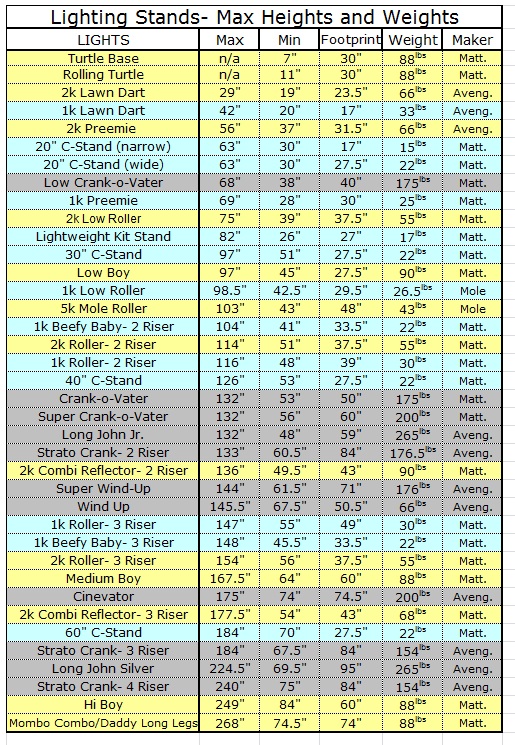 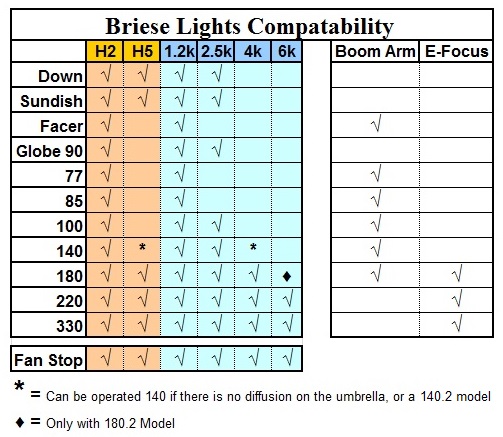  contactus@alny.net  P: 718-707-0670    F: 718-707-9693                              contactus@alny.net  P: 718-707-0670    F: 718-707-9693                              contactus@alny.net  P: 718-707-0670    F: 718-707-9693                              contactus@alny.net  P: 718-707-0670    F: 718-707-9693                              contactus@alny.net  P: 718-707-0670    F: 718-707-9693                              contactus@alny.net  P: 718-707-0670    F: 718-707-9693                             Available Light New York Available Light New York Available Light New York Available Light New York Available Light New York              Page 1 -  HMI and LED Equipment List - Rev. Nov 2016. ..              Page 1 -  HMI and LED Equipment List - Rev. Nov 2016. ..              Page 1 -  HMI and LED Equipment List - Rev. Nov 2016. ..              Page 1 -  HMI and LED Equipment List - Rev. Nov 2016. ..              Page 1 -  HMI and LED Equipment List - Rev. Nov 2016. ..              Page 1 -  HMI and LED Equipment List - Rev. Nov 2016. ..              Page 1 -  HMI and LED Equipment List - Rev. Nov 2016. ..              Page 1 -  HMI and LED Equipment List - Rev. Nov 2016. ..              Page 1 -  HMI and LED Equipment List - Rev. Nov 2016. .. Production Name:Production Name:Production Name:Production Name:Production Name:Production Name:Production Name:Production Name:Gaffer:Gaffer:Gaffer:Gaffer:Gaffer:Gaffer:Grip / Best Boy:Grip / Best Boy:Grip / Best Boy:Grip / Best Boy:Grip / Best Boy:Grip / Best Boy:Production Company:Production Company:Production Company:Production Company:Production Company:Production Company:Production Company:Production Company:Phone:                                                      Phone:                                                      Phone:                                                      Phone:                                                      Phone:                                                      Phone:                                                      Phone:Phone:Phone:Phone:Phone:Phone:Check Out:                                           Check In:Check Out:                                           Check In:Check Out:                                           Check In:Check Out:                                           Check In:Check Out:                                           Check In:Check Out:                                           Check In:Check Out:                                           Check In:Check Out:                                           Check In:Email:Email:Email:Email:Email:Email:Email:Email:Email:Email:Email:Email:HMI ParsHMI ParsHMI ParsHMI ParsHMI Joker-Bug / Pocket Par SystemsHMI Joker-Bug / Pocket Par SystemsHMI Joker-Bug / Pocket Par SystemsHMI Joker-Bug / Pocket Par SystemsHMI Joker-Bug / Pocket Par SystemsLED 1x1 Panels/MatLED 1x1 Panels/MatLED 1x1 Panels/MatLED 1x1 Panels/MatLED 1x1 Panels/MatLED 1x1 Panels/MatLED 1x1 Panels/MatLED 1x1 Panels/MatSpare bulb, ballast, barn doors, 5 pc scrim set, lensset, 2 - 50’ headersSpare bulb, ballast, barn doors, 5 pc scrim set, lensset, 2 - 50’ headersSpare bulb, ballast, barn doors, 5 pc scrim set, lensset, 2 - 50’ headersSpare bulb, ballast, barn doors, 5 pc scrim set, lensset, 2 - 50’ headersSpare bulb, ballast, barn doors, 5 pc scrim set, lens set, clear beaker, 50’ headerSpare bulb, ballast, barn doors, 5 pc scrim set, lens set, clear beaker, 50’ headerSpare bulb, ballast, barn doors, 5 pc scrim set, lens set, clear beaker, 50’ headerSpare bulb, ballast, barn doors, 5 pc scrim set, lens set, clear beaker, 50’ headerSpare bulb, ballast, barn doors, 5 pc scrim set, lens set, clear beaker, 50’ headerAc power & D-tap cable includedAc power & D-tap cable includedAc power & D-tap cable includedAc power & D-tap cable includedAc power & D-tap cable includedAc power & D-tap cable includedAc power & D-tap cable includedAc power & D-tap cable includedSpare bulb, ballast, barn doors, 5 pc scrim set, lensset, 2 - 50’ headersSpare bulb, ballast, barn doors, 5 pc scrim set, lensset, 2 - 50’ headersSpare bulb, ballast, barn doors, 5 pc scrim set, lensset, 2 - 50’ headersSpare bulb, ballast, barn doors, 5 pc scrim set, lensset, 2 - 50’ headersSpare bulb, ballast, barn doors, 5 pc scrim set, lens set, clear beaker, 50’ headerSpare bulb, ballast, barn doors, 5 pc scrim set, lens set, clear beaker, 50’ headerSpare bulb, ballast, barn doors, 5 pc scrim set, lens set, clear beaker, 50’ headerSpare bulb, ballast, barn doors, 5 pc scrim set, lens set, clear beaker, 50’ headerSpare bulb, ballast, barn doors, 5 pc scrim set, lens set, clear beaker, 50’ header#TypeTypeTypeTypeTypeBattery KitBattery Kit#TypeTypeRing?##TypeTypeRing?Litepanels LED 1x1 Astra Bi-ColorLitepanels LED 1x1 Astra Bi-ColorLitepanels LED 1x1 Astra Bi-ColorLitepanels LED 1x1 Astra Bi-ColorLitepanels LED 1x1 Astra Bi-ColorK5600 Alpha 18K System (cam)K5600 Alpha 18K System (cam)1600W K5600 Joker-Bug System1600W K5600 Joker-Bug System1x1 LED Bi-Color Velvet Kit1x1 LED Bi-Color Velvet Kit1x1 LED Bi-Color Velvet Kit1x1 LED Bi-Color Velvet Kit1x1 LED Bi-Color Velvet Kit12K/18K Mole DayLite Par (cam)12K/18K Mole DayLite Par (cam)800W K5600 Joker-Bug System800W K5600 Joker-Bug SystemWestcott Flex Bi-Color 1x1 LED MatWestcott Flex Bi-Color 1x1 LED MatWestcott Flex Bi-Color 1x1 LED MatWestcott Flex Bi-Color 1x1 LED MatWestcott Flex Bi-Color 1x1 LED Mat12K ARRISUN Par System (cam)12K ARRISUN Par System (cam)Cine Power 800W/575W DC SystemCine Power 800W/575W DC SystemLED Arri SkypanelLED Arri SkypanelLED Arri SkypanelLED Arri SkypanelLED Arri SkypanelLED Arri SkypanelLED Arri SkypanelLED Arri Skypanel6K ARRISUN Par System (cam)6K ARRISUN Par System (cam)Cine Power 400W DC SystemCine Power 400W DC System#TypeTypeTypeTypeChimeraHard Egg CrateHard Egg Crate4K ARRI AS40/25 Par System (60A)4K ARRI AS40/25 Par System (60A)400W K5600 Joker-Bug System400W K5600 Joker-Bug SystemSkyPanel S30-CSkyPanel S30-CSkyPanel S30-CSkyPanel S30-C2.5K ARRI AS40/25 System (60A)2.5K ARRI AS40/25 System (60A)400W ARRI Pocket Par System400W ARRI Pocket Par SystemSkyPanel S60-CSkyPanel S60-CSkyPanel S60-CSkyPanel S60-CK5600 Alpha 4K/2.5K System (60A)K5600 Alpha 4K/2.5K System (60A)200W K5600 Joker-Bug System200W K5600 Joker-Bug SystemSkyPanel S120-CSkyPanel S120-CSkyPanel S120-CSkyPanel S120-C1.8K ARRI AS18 Par System1.8K ARRI AS18 Par System200W ARRI Pocket Par System200W ARRI Pocket Par SystemLED Ring LightsLED Ring LightsLED Ring LightsLED Ring LightsLED Ring LightsLED Ring LightsLED Ring LightsLED Ring Lights1.2K ARRISUN Par System1.2K ARRISUN Par System125W ARRI Pocket Par System125W ARRI Pocket Par SystemAC power, D-tap cable includedAC power, D-tap cable includedAC power, D-tap cable includedAC power, D-tap cable includedAC power, D-tap cable includedAC power, D-tap cable includedAC power, D-tap cable includedAC power, D-tap cable included575W ARRISUN Par System575W ARRISUN Par SystemHMI Joker Bug-A-Beam SystemsHMI Joker Bug-A-Beam SystemsHMI Joker Bug-A-Beam SystemsHMI Joker Bug-A-Beam SystemsHMI Joker Bug-A-Beam Systems#TypeTypeTypeTypeTypeBattery KitBattery Kit400W K5600 Blackjack Par System400W K5600 Blackjack Par SystemLeko body, adapter, tube, pipe clamp, safety chain, gel frame, pattern holder,tvmpLeko body, adapter, tube, pipe clamp, safety chain, gel frame, pattern holder,tvmpLeko body, adapter, tube, pipe clamp, safety chain, gel frame, pattern holder,tvmpLeko body, adapter, tube, pipe clamp, safety chain, gel frame, pattern holder,tvmpDegreeLensTubeLitepanels LED Ringlite MiniLitepanels LED Ringlite MiniLitepanels LED Ringlite MiniLitepanels LED Ringlite MiniLitepanels LED Ringlite MiniLeko body, adapter, tube, pipe clamp, safety chain, gel frame, pattern holder,tvmpLeko body, adapter, tube, pipe clamp, safety chain, gel frame, pattern holder,tvmpLeko body, adapter, tube, pipe clamp, safety chain, gel frame, pattern holder,tvmpLeko body, adapter, tube, pipe clamp, safety chain, gel frame, pattern holder,tvmpDegreeLensTubeF&V UltraColor Bi-Color LED F&V UltraColor Bi-Color LED F&V UltraColor Bi-Color LED F&V UltraColor Bi-Color LED F&V UltraColor Bi-Color LED HMI FresnelsHMI FresnelsHMI FresnelsHMI Fresnels##TypeTypeDegreeLensTubeLedgo Bi-Color LEDLedgo Bi-Color LEDLedgo Bi-Color LEDLedgo Bi-Color LEDLedgo Bi-Color LEDSpare bulb, ballast, barn doors, 5 pc scrim set, 2 - 50’ headersSpare bulb, ballast, barn doors, 5 pc scrim set, 2 - 50’ headersSpare bulb, ballast, barn doors, 5 pc scrim set, 2 - 50’ headersSpare bulb, ballast, barn doors, 5 pc scrim set, 2 - 50’ headers800W Joker Bug-A-Beam System800W Joker Bug-A-Beam SystemLED LiteGear LiteMat HybridLED LiteGear LiteMat HybridLED LiteGear LiteMat HybridLED LiteGear LiteMat HybridLED LiteGear LiteMat HybridLED LiteGear LiteMat HybridLED LiteGear LiteMat HybridLED LiteGear LiteMat HybridSpare bulb, ballast, barn doors, 5 pc scrim set, 2 - 50’ headersSpare bulb, ballast, barn doors, 5 pc scrim set, 2 - 50’ headersSpare bulb, ballast, barn doors, 5 pc scrim set, 2 - 50’ headersSpare bulb, ballast, barn doors, 5 pc scrim set, 2 - 50’ headers400W Joker Bug-A-Beam System400W Joker Bug-A-Beam System#TypeTypeBattery Kit?#TypeBattery Kit?Battery Kit?#TypeTypeRing?200W Joker Bug-A-Beam System200W Joker Bug-A-Beam SystemLiteMat 1LiteMat 1LiteMat 418K ARRI Daylight Fresnel (cam)18K ARRI Daylight Fresnel (cam)Choose 19, 26, 36 or 50 Degree. Opt’l 5 or 10 Degree.Choose 19, 26, 36 or 50 Degree. Opt’l 5 or 10 Degree.Choose 19, 26, 36 or 50 Degree. Opt’l 5 or 10 Degree.Choose 19, 26, 36 or 50 Degree. Opt’l 5 or 10 Degree.Choose 19, 26, 36 or 50 Degree. Opt’l 5 or 10 Degree.LiteMat 2LiteMat 2LiteMat 8av.2017av.201712K ARRI Compact Fresnel (cam)12K ARRI Compact Fresnel (cam)LiteMat 2LLiteMat 2L6K ARRI Compact Fresnel (cam)6K ARRI Compact Fresnel (cam)Pocket Par / Joker AccessoriesPocket Par / Joker AccessoriesPocket Par / Joker AccessoriesPocket Par / Joker AccessoriesPocket Par / Joker AccessoriesLiteMat 3LiteMat 3av.20174K Arri D40 Fresnel (60A)4K Arri D40 Fresnel (60A)##TypeTypeTypeLED Ribbon KitsLED Ribbon KitsLED Ribbon KitsLED Ribbon KitsLED Ribbon KitsLED Ribbon KitsLED Ribbon KitsLED Ribbon Kits4K ARRI Compact Fresnel (60A)4K ARRI Compact Fresnel (60A)K5600 800/400/200 Joker Bug RingK5600 800/400/200 Joker Bug RingK5600 800/400/200 Joker Bug Ring#TypeTypeTypeTypeTypeTypeType2.5K ARRI Compact Fresnel (60A)2.5K ARRI Compact Fresnel (60A)K5600 Joker 800 SoftubeK5600 Joker 800 SoftubeK5600 Joker 800 SoftubeLITEGEAR LED Hybrid LiteRibbon KitLITEGEAR LED Hybrid LiteRibbon KitLITEGEAR LED Hybrid LiteRibbon KitLITEGEAR LED Hybrid LiteRibbon KitLITEGEAR LED Hybrid LiteRibbon KitLITEGEAR LED Hybrid LiteRibbon KitLITEGEAR LED Hybrid LiteRibbon Kit1.2K ARRI Compact Fresnel1.2K ARRI Compact FresnelJEM Ball 30” HMI Harp (for use with Joker)JEM Ball 30” HMI Harp (for use with Joker)JEM Ball 30” HMI Harp (for use with Joker)LITEGEAR LED RGB DMX LiteRibbon KitLITEGEAR LED RGB DMX LiteRibbon KitLITEGEAR LED RGB DMX LiteRibbon KitLITEGEAR LED RGB DMX LiteRibbon KitLITEGEAR LED RGB DMX LiteRibbon KitLITEGEAR LED RGB DMX LiteRibbon KitLITEGEAR LED RGB DMX LiteRibbon Kit575W ARRI Compact FresnelK5600 Joker 400 Slimverter InverterK5600 Joker 400 Slimverter InverterK5600 Joker 400 Slimverter InverterSpecify length of ribbon needed (max 16’)Specify length of ribbon needed (max 16’)Specify length of ribbon needed (max 16’)Specify length of ribbon needed (max 16’)Specify length of ribbon needed (max 16’)Specify length of ribbon needed (max 16’)Specify length of ribbon needed (max 16’)Specialty HMISpecialty HMISpecialty HMISpecialty HMIK5600 Joker 400 SoftubeK5600 Joker 400 SoftubeK5600 Joker 400 SoftubeChoose - 32K, 55K, Hybrid 32/55, RGBChoose - 32K, 55K, Hybrid 32/55, RGBChoose - 32K, 55K, Hybrid 32/55, RGBChoose - 32K, 55K, Hybrid 32/55, RGBChoose - 32K, 55K, Hybrid 32/55, RGBChoose - 32K, 55K, Hybrid 32/55, RGBChoose - 32K, 55K, Hybrid 32/55, RGB#TypeTypeTypeJEM Ball 22” HMI Harp (for use with Joker)JEM Ball 22” HMI Harp (for use with Joker)JEM Ball 22” HMI Harp (for use with Joker)LED Cyc LightsLED Cyc LightsLED Cyc LightsLED Cyc LightsLED Cyc LightsLED Cyc LightsLED Cyc LightsLED Cyc Lights18K/12K ARRIMAX 18/12 System (cam)18K/12K ARRIMAX 18/12 System (cam)18K/12K ARRIMAX 18/12 System (cam)K5600 Joker 200 Slimverter InverterK5600 Joker 200 Slimverter InverterK5600 Joker 200 Slimverter Inverter#TypeTypeTypeTypeTypeTypeType9K ARRI M90/60 System (cam)9K ARRI M90/60 System (cam)9K ARRI M90/60 System (cam)K5600 Joker 200 SoftubeK5600 Joker 200 SoftubeK5600 Joker 200 SoftubeColor Kinetics 12” ColorBlast TRColor Kinetics 12” ColorBlast TRColor Kinetics 12” ColorBlast TRColor Kinetics 12” ColorBlast TRColor Kinetics 12” ColorBlast TRColor Kinetics 12” ColorBlast TRColor Kinetics 12” ColorBlast TR4K ARRI M40/25 System (60A)4K ARRI M40/25 System (60A)4K ARRI M40/25 System (60A)ARRI 125W/200W DC BallastARRI 125W/200W DC BallastARRI 125W/200W DC BallastColor Kinetics ColorBlaze TRX 72”Color Kinetics ColorBlaze TRX 72”Color Kinetics ColorBlaze TRX 72”Color Kinetics ColorBlaze TRX 72”Color Kinetics ColorBlaze TRX 72”Color Kinetics ColorBlaze TRX 72”Color Kinetics ColorBlaze TRX 72”4K ARRI X System (60A)4K ARRI X System (60A)4K ARRI X System (60A)ARRI 125W Pocket Par Light PipeARRI 125W Pocket Par Light PipeARRI 125W Pocket Par Light PipeLED FresnelLED FresnelLED FresnelLED FresnelLED FresnelLED FresnelLED FresnelLED Fresnel2.5K ARRI X System (60A)2.5K ARRI X System (60A)2.5K ARRI X System (60A)ARRI 125W Pocket Par Fiber Optic FlexlightARRI 125W Pocket Par Fiber Optic FlexlightARRI 125W Pocket Par Fiber Optic Flexlight#TypeTypeTypeTypeType32k55k1.8K ARRI M18 System1.8K ARRI M18 System1.8K ARRI M18 SystemK5600 Crossover AdapterK5600 Crossover AdapterK5600 Crossover AdapterMole Junior LEDMole Junior LEDMole Junior LEDMole Junior LEDMole Junior LED1.2K ARRI X System1.2K ARRI X System1.2K ARRI X SystemMole Baby LEDMole Baby LEDMole Baby LEDMole Baby LEDMole Baby LEDN/A1.2K Clay Paky Followspot (cam)1.2K Clay Paky Followspot (cam)1.2K Clay Paky Followspot (cam)Cine Power Powerbank 30V Battery BeltCine Power Powerbank 30V Battery BeltCine Power Powerbank 30V Battery BeltARRI L7-C Color LED FresnelARRI L7-C Color LED FresnelARRI L7-C Color LED FresnelARRI L7-C Color LED FresnelARRI L7-C Color LED FresnelARRI L7-C Color LED FresnelARRI L7-C Color LED FresnelHMI Daylight MolebeamsHMI Daylight MolebeamsHMI Daylight MolebeamsHMI Daylight MolebeamsCine Power Powerbank 30V Battery BlockCine Power Powerbank 30V Battery BlockCine Power Powerbank 30V Battery BlockARRI L10-C Color LED FresnelARRI L10-C Color LED FresnelARRI L10-C Color LED FresnelARRI L10-C Color LED FresnelARRI L10-C Color LED FresnelARRI L10-C Color LED FresnelARRI L10-C Color LED FresnelSpare bulb, ballast, 2 - 50’ headersSpare bulb, ballast, 2 - 50’ headersSpare bulb, ballast, 2 - 50’ headersSpare bulb, ballast, 2 - 50’ headersBatteries include Cine Power Battery ChargerBatteries include Cine Power Battery ChargerBatteries include Cine Power Battery ChargerBatteries include Cine Power Battery ChargerBatteries include Cine Power Battery ChargerLitepanels Sola ENG Daylight FresnelLitepanels Sola ENG Daylight FresnelLitepanels Sola ENG Daylight FresnelLitepanels Sola ENG Daylight FresnelLitepanels Sola ENG Daylight FresnelLitepanels Sola ENG Daylight FresnelLitepanels Sola ENG Daylight Fresnel#TypeTypeTypeHMI DedosHMI DedosHMI DedosHMI DedosHMI DedosDedo 4.1 Bicolor DMX LED [Optional Foco]Dedo 4.1 Bicolor DMX LED [Optional Foco]Dedo 4.1 Bicolor DMX LED [Optional Foco]Dedo 4.1 Bicolor DMX LED [Optional Foco]Dedo 4.1 Bicolor DMX LED [Optional Foco]Dedo 4.1 Bicolor DMX LED [Optional Foco]Dedo 4.1 Bicolor DMX LED [Optional Foco]12K 36” Molebeam Projector (cam)4K 24” Molebeam Projector (60A)12K 36” Molebeam Projector (cam)4K 24” Molebeam Projector (60A)12K 36” Molebeam Projector (cam)4K 24” Molebeam Projector (60A)Spare, ballast, barndoor, 5 pc scrim, 50’ headerFoco Kit: Projection lens, iris, shutter, gel frameSpare, ballast, barndoor, 5 pc scrim, 50’ headerFoco Kit: Projection lens, iris, shutter, gel frameSpare, ballast, barndoor, 5 pc scrim, 50’ headerFoco Kit: Projection lens, iris, shutter, gel frameSpare, ballast, barndoor, 5 pc scrim, 50’ headerFoco Kit: Projection lens, iris, shutter, gel frameSpare, ballast, barndoor, 5 pc scrim, 50’ headerFoco Kit: Projection lens, iris, shutter, gel frameLED LekoLED LekoLED LekoLED LekoLED LekoLED LekoLED LekoLED Leko12K 36” Molebeam Projector (cam)4K 24” Molebeam Projector (60A)12K 36” Molebeam Projector (cam)4K 24” Molebeam Projector (60A)12K 36” Molebeam Projector (cam)4K 24” Molebeam Projector (60A)Spare, ballast, barndoor, 5 pc scrim, 50’ headerFoco Kit: Projection lens, iris, shutter, gel frameSpare, ballast, barndoor, 5 pc scrim, 50’ headerFoco Kit: Projection lens, iris, shutter, gel frameSpare, ballast, barndoor, 5 pc scrim, 50’ headerFoco Kit: Projection lens, iris, shutter, gel frameSpare, ballast, barndoor, 5 pc scrim, 50’ headerFoco Kit: Projection lens, iris, shutter, gel frameSpare, ballast, barndoor, 5 pc scrim, 50’ headerFoco Kit: Projection lens, iris, shutter, gel frame#TypeTypeTypeTypeTypeTypeType2.5K 24” Molebeam Projector (60A)2.5K 24” Molebeam Projector (60A)2.5K 24” Molebeam Projector (60A)##TypeTypeFoco?ETC Source 4 LED Lustr Series 2 LekoETC Source 4 LED Lustr Series 2 LekoETC Source 4 LED Lustr Series 2 LekoETC Source 4 LED Lustr Series 2 LekoETC Source 4 LED Lustr Series 2 LekoETC Source 4 LED Lustr Series 2 LekoETC Source 4 LED Lustr Series 2 Leko400W Dedolight 400D System400W Dedolight 400D SystemETC Source 4 LED Daylight HD LekoETC Source 4 LED Daylight HD LekoETC Source 4 LED Daylight HD LekoETC Source 4 LED Daylight HD LekoETC Source 4 LED Daylight HD LekoETC Source 4 LED Daylight HD LekoETC Source 4 LED Daylight HD LekoExtra HMI Header CablesExtra HMI Header CablesExtra HMI Header CablesExtra HMI Header Cables200W Dedolight 200D System 200W Dedolight 200D System EDLT Lens: 19, 26, 36, 50. Cyc attachmentEDLT Lens: 19, 26, 36, 50. Cyc attachmentEDLT Lens: 19, 26, 36, 50. Cyc attachmentEDLT Lens: 19, 26, 36, 50. Cyc attachmentEDLT Lens: 19, 26, 36, 50. Cyc attachmentEDLT Lens: 19, 26, 36, 50. Cyc attachmentEDLT Lens: 19, 26, 36, 50. Cyc attachment#TypeTypeTypeLED KinoLED KinoLED KinoLED KinoLED Kino#TypeTypeType##TypeTypeTypeSpecialty LEDSpecialty LEDSpecialty LEDSpecialty LEDSpecialty LEDSpecialty LEDSpecialty LEDSpecialty LED18K HMI 50' Header Cable18K HMI 50' Header Cable18K HMI 50' Header CableKino Flo Celeb 200 DMX - 2x1 LEDKino Flo Celeb 200 DMX - 2x1 LEDKino Flo Celeb 200 DMX - 2x1 LED#TypeTypeTypeTypeTypeTypeType12K/6K HMI 50' Header Cable12K/6K HMI 50' Header Cable12K/6K HMI 50' Header CableKino Flo Celeb 400 DMX - 4x1 LEDKino Flo Celeb 400 DMX - 4x1 LEDKino Flo Celeb 400 DMX - 4x1 LEDLitepanels Miniplus Daylight Flood Duo KitLitepanels Miniplus Daylight Flood Duo KitLitepanels Miniplus Daylight Flood Duo KitLitepanels Miniplus Daylight Flood Duo KitLitepanels Miniplus Daylight Flood Duo KitLitepanels Miniplus Daylight Flood Duo KitLitepanels Miniplus Daylight Flood Duo Kit1.8K/1.2K/575W HMI 50' Header Cable1.8K/1.2K/575W HMI 50' Header Cable1.8K/1.2K/575W HMI 50' Header CableKino Flo Celeb 400Q DMX - 2x1 LEDKino Flo Celeb 400Q DMX - 2x1 LEDKino Flo Celeb 400Q DMX - 2x1 LEDWestcott LED Ice LightWestcott LED Ice LightWestcott LED Ice LightWestcott LED Ice LightWestcott LED Ice LightWestcott LED Ice LightWestcott LED Ice Light4K/2.5K HMI 50' Header Cable4K/2.5K HMI 50' Header Cable4K/2.5K HMI 50' Header CableKino Flo Diva 20 DMX – RGBW LEDKino Flo Diva 20 DMX – RGBW LEDKino Flo Diva 20 DMX – RGBW LEDQuasar LED 2ft Crossfade Bulb 20K-60KQuasar LED 2ft Crossfade Bulb 20K-60KQuasar LED 2ft Crossfade Bulb 20K-60KQuasar LED 2ft Crossfade Bulb 20K-60KQuasar LED 2ft Crossfade Bulb 20K-60KQuasar LED 2ft Crossfade Bulb 20K-60KQuasar LED 2ft Crossfade Bulb 20K-60K1600W Joker 50’ Header Cable1600W Joker 50’ Header Cable1600W Joker 50’ Header CableKino Flo Select 30 DMX – RGBW LEDKino Flo Select 30 DMX – RGBW LEDKino Flo Select 30 DMX – RGBW LEDQuasar LED 4ft Crossfade Bulb 20K-60KQuasar LED 4ft Crossfade Bulb 20K-60KQuasar LED 4ft Crossfade Bulb 20K-60KQuasar LED 4ft Crossfade Bulb 20K-60KQuasar LED 4ft Crossfade Bulb 20K-60KQuasar LED 4ft Crossfade Bulb 20K-60KQuasar LED 4ft Crossfade Bulb 20K-60K800W/400W/200W Joker 50’ Header Cable800W/400W/200W Joker 50’ Header Cable800W/400W/200W Joker 50’ Header CableLED CineoLED CineoLED CineoLED CineoLED CineoKino Retro Fit Bank (specify 2ft or 4 ft)Kino Retro Fit Bank (specify 2ft or 4 ft)Kino Retro Fit Bank (specify 2ft or 4 ft)Kino Retro Fit Bank (specify 2ft or 4 ft)Kino Retro Fit Bank (specify 2ft or 4 ft)Kino Retro Fit Bank (specify 2ft or 4 ft)Kino Retro Fit Bank (specify 2ft or 4 ft)400W Dedo 50’ Header Cable400W Dedo 50’ Header Cable400W Dedo 50’ Header Cable##TypeTypeTypeSumo Space LED (Chimera available)Sumo Space LED (Chimera available)Sumo Space LED (Chimera available)Sumo Space LED (Chimera available)Sumo Space LED (Chimera available)Sumo Space LED (Chimera available)Sumo Space LED (Chimera available)400W ARRI Pocket Par 50’ Header Cable400W ARRI Pocket Par 50’ Header Cable400W ARRI Pocket Par 50’ Header CableCineo Matchbox Phospher LED SystemCineo Matchbox Phospher LED SystemCineo Matchbox Phospher LED SystemLiteGear Faux Flo Tubes 32k, or 55kLiteGear Faux Flo Tubes 32k, or 55kLiteGear Faux Flo Tubes 32k, or 55kLiteGear Faux Flo Tubes 32k, or 55kLiteGear Faux Flo Tubes 32k, or 55kLiteGear Faux Flo Tubes 32k, or 55kLiteGear Faux Flo Tubes 32k, or 55k200W Dedo 50’ Header Cable200W Dedo 50’ Header Cable200W Dedo 50’ Header CableCineo Matchstix DuoPro LED System KitCineo Matchstix DuoPro LED System KitCineo Matchstix DuoPro LED System Kit200W ARRI Pocket Par 50’ Header Cable200W ARRI Pocket Par 50’ Header Cable200W ARRI Pocket Par 50’ Header CableCineo TruColor HS Phospher LED SystemCineo TruColor HS Phospher LED SystemCineo TruColor HS Phospher LED System125W ARRI Pocket Par 50’ Header Cable125W ARRI Pocket Par 50’ Header Cable125W ARRI Pocket Par 50’ Header CableTruColor Foton 3050K LED Beam SourceTruColor Foton 3050K LED Beam SourceTruColor Foton 3050K LED Beam Sourcecontactus@alny.net  P: 718-707-0670    F: 718-707-9693contactus@alny.net  P: 718-707-0670    F: 718-707-9693contactus@alny.net  P: 718-707-0670    F: 718-707-9693contactus@alny.net  P: 718-707-0670    F: 718-707-9693contactus@alny.net  P: 718-707-0670    F: 718-707-9693contactus@alny.net  P: 718-707-0670    F: 718-707-9693contactus@alny.net  P: 718-707-0670    F: 718-707-9693contactus@alny.net  P: 718-707-0670    F: 718-707-9693contactus@alny.net  P: 718-707-0670    F: 718-707-9693contactus@alny.net  P: 718-707-0670    F: 718-707-9693Available Light New York Available Light New York Available Light New York Available Light New York Available Light New York Available Light New York Page 2 – Tungsten Equipment List - Rev. July 2013. .. Page 2 – Tungsten Equipment List - Rev. July 2013. .. Page 2 – Tungsten Equipment List - Rev. July 2013. .. Page 2 – Tungsten Equipment List - Rev. July 2013. .. Page 2 – Tungsten Equipment List - Rev. July 2013. .. Page 2 – Tungsten Equipment List - Rev. July 2013. .. Page 2 – Tungsten Equipment List - Rev. July 2013. .. Production:Production:Production:Production:Production:Gaffer/Grip:Gaffer/Grip:Gaffer/Grip:Gaffer/Grip:Gaffer/Grip:Gaffer/Grip:Gaffer/Grip:Email:Email:Email:Email:Email:Email:Email:Phone:Phone:Phone:Phone:Tungsten FresnelsTungsten FresnelsTungsten FresnelsTungsten FresnelsTungsten FresnelsTungsten FresnelsTungsten FresnelsTungsten FresnelsTungsten DedosTungsten DedosTungsten DedosTungsten DedosTungsten DedosTungsten EllipsoidalTungsten EllipsoidalTungsten EllipsoidalTungsten EllipsoidalTungsten EllipsoidalTungsten EllipsoidalTungsten EllipsoidalTungsten EllipsoidalSpare bulb, barndoor, 5 piece scrim setSpare bulb, barndoor, 5 piece scrim setSpare bulb, barndoor, 5 piece scrim setSpare bulb, barndoor, 5 piece scrim setSpare bulb, barndoor, 5 piece scrim setSpare bulb, barndoor, 5 piece scrim setSpare bulb, barndoor, 5 piece scrim setSpare bulb, barndoor, 5 piece scrim setSpare bulb, barndoor, 5 pc scrim,50’ header,standsFoco Kit: Projection lens, iris, shutter, gel frameSpare bulb, barndoor, 5 pc scrim,50’ header,standsFoco Kit: Projection lens, iris, shutter, gel frameSpare bulb, barndoor, 5 pc scrim,50’ header,standsFoco Kit: Projection lens, iris, shutter, gel frameSpare bulb, barndoor, 5 pc scrim,50’ header,standsFoco Kit: Projection lens, iris, shutter, gel frameSpare bulb, barndoor, 5 pc scrim,50’ header,standsFoco Kit: Projection lens, iris, shutter, gel frameSpare bulb, lens tube, pipe clamp, TVMP, gel frame, pattern holder, safety chainSpare bulb, lens tube, pipe clamp, TVMP, gel frame, pattern holder, safety chainSpare bulb, lens tube, pipe clamp, TVMP, gel frame, pattern holder, safety chainSpare bulb, lens tube, pipe clamp, TVMP, gel frame, pattern holder, safety chainSpare bulb, lens tube, pipe clamp, TVMP, gel frame, pattern holder, safety chainSpare bulb, lens tube, pipe clamp, TVMP, gel frame, pattern holder, safety chainSpare bulb, lens tube, pipe clamp, TVMP, gel frame, pattern holder, safety chainDegree Lens Tube#TypeTypeTypeTypeTypeTypeRing?Spare bulb, barndoor, 5 pc scrim,50’ header,standsFoco Kit: Projection lens, iris, shutter, gel frameSpare bulb, barndoor, 5 pc scrim,50’ header,standsFoco Kit: Projection lens, iris, shutter, gel frameSpare bulb, barndoor, 5 pc scrim,50’ header,standsFoco Kit: Projection lens, iris, shutter, gel frameSpare bulb, barndoor, 5 pc scrim,50’ header,standsFoco Kit: Projection lens, iris, shutter, gel frameSpare bulb, barndoor, 5 pc scrim,50’ header,standsFoco Kit: Projection lens, iris, shutter, gel frameSpare bulb, lens tube, pipe clamp, TVMP, gel frame, pattern holder, safety chainSpare bulb, lens tube, pipe clamp, TVMP, gel frame, pattern holder, safety chainSpare bulb, lens tube, pipe clamp, TVMP, gel frame, pattern holder, safety chainSpare bulb, lens tube, pipe clamp, TVMP, gel frame, pattern holder, safety chainSpare bulb, lens tube, pipe clamp, TVMP, gel frame, pattern holder, safety chainSpare bulb, lens tube, pipe clamp, TVMP, gel frame, pattern holder, safety chainSpare bulb, lens tube, pipe clamp, TVMP, gel frame, pattern holder, safety chainDegree Lens Tube24K ARRI T24 Fresnel (100A-220V)*24K ARRI T24 Fresnel (100A-220V)*24K ARRI T24 Fresnel (100A-220V)*24K ARRI T24 Fresnel (100A-220V)*24K ARRI T24 Fresnel (100A-220V)*24K ARRI T24 Fresnel (100A-220V)*##TypeTypeFocos##TypeTypeTypeTypeTypeDegree Lens Tube20K ARRI T24 Fresnel (100A-220V)*20K ARRI T24 Fresnel (100A-220V)*20K ARRI T24 Fresnel (100A-220V)*20K ARRI T24 Fresnel (100A-220V)*20K ARRI T24 Fresnel (100A-220V)*20K ARRI T24 Fresnel (100A-220V)*650W Dedolight Kit650W Dedolight Kit2K Molelipso (w/ narrow & wide lens)2K Molelipso (w/ narrow & wide lens)2K Molelipso (w/ narrow & wide lens)2K Molelipso (w/ narrow & wide lens)2K Molelipso (w/ narrow & wide lens)2K Molelipso (w/ narrow & wide lens)12K ARRI T12 Fresnel (100A)12K ARRI T12 Fresnel (100A)12K ARRI T12 Fresnel (100A)12K ARRI T12 Fresnel (100A)12K ARRI T12 Fresnel (100A)12K ARRI T12 Fresnel (100A)150W 3-Light Dedolight Kit150W 3-Light Dedolight Kit750W ETC Source Four Leko750W ETC Source Four Leko750W ETC Source Four Leko750W ETC Source Four Leko750W ETC Source Four Leko10K ARRI T12 Fresnel (100A)10K ARRI T12 Fresnel (100A)10K ARRI T12 Fresnel (100A)10K ARRI T12 Fresnel (100A)10K ARRI T12 Fresnel (100A)10K ARRI T12 Fresnel (100A)150W x 3-Light Kit – In-Line Dimmers150W x 3-Light Kit – In-Line Dimmers575W ETC Source Four Leko575W ETC Source Four Leko575W ETC Source Four Leko575W ETC Source Four Leko575W ETC Source Four Leko10K Mole Baby Tener Fresnel (60A)10K Mole Baby Tener Fresnel (60A)10K Mole Baby Tener Fresnel (60A)10K Mole Baby Tener Fresnel (60A)10K Mole Baby Tener Fresnel (60A)10K Mole Baby Tener Fresnel (60A)150W x 4-Light Kit-Onboard Dimmers150W x 4-Light Kit-Onboard Dimmers375W ETC Source Four Leko375W ETC Source Four Leko375W ETC Source Four Leko375W ETC Source Four Leko375W ETC Source Four Leko5K Mole Baby Senior Fresnel (60A)5K Mole Baby Senior Fresnel (60A)5K Mole Baby Senior Fresnel (60A)5K Mole Baby Senior Fresnel (60A)5K Mole Baby Senior Fresnel (60A)5K Mole Baby Senior Fresnel (60A)100W x 4-Light Dedolight Kit100W x 4-Light Dedolight KitChoose either 19, 26, 36 or 50 degree lens for headChoose either 19, 26, 36 or 50 degree lens for headChoose either 19, 26, 36 or 50 degree lens for headChoose either 19, 26, 36 or 50 degree lens for headChoose either 19, 26, 36 or 50 degree lens for headChoose either 19, 26, 36 or 50 degree lens for headChoose either 19, 26, 36 or 50 degree lens for headChoose either 19, 26, 36 or 50 degree lens for head5K ARRI ST5 Studio Fresnel (60A)5K ARRI ST5 Studio Fresnel (60A)5K ARRI ST5 Studio Fresnel (60A)5K ARRI ST5 Studio Fresnel (60A)5K ARRI ST5 Studio Fresnel (60A)5K ARRI ST5 Studio Fresnel (60A)ETC Source Four IrisETC Source Four IrisETC Source Four IrisETC Source Four IrisETC Source Four IrisETC Source Four Iris5K ARRI T5 Fresnel (60A)5K ARRI T5 Fresnel (60A)5K ARRI T5 Fresnel (60A)5K ARRI T5 Fresnel (60A)5K ARRI T5 Fresnel (60A)5K ARRI T5 Fresnel (60A)Tungsten MolebeamsTungsten MolebeamsTungsten MolebeamsTungsten MolebeamsTungsten MolebeamsSource Four 5° Lens TubeSource Four 5° Lens TubeSource Four 5° Lens TubeSource Four 5° Lens TubeSource Four 5° Lens TubeSource Four 5° Lens Tube2K Mole Baby Junior Fresnel  2K Mole Baby Junior Fresnel  2K Mole Baby Junior Fresnel  2K Mole Baby Junior Fresnel  2K Mole Baby Junior Fresnel  2K Mole Baby Junior Fresnel  ##TypeTypeTypeSource Four 10° Lens TubeSource Four 10° Lens TubeSource Four 10° Lens TubeSource Four 10° Lens TubeSource Four 10° Lens TubeSource Four 10° Lens Tube2K Mole 8” Junior Fresnel2K Mole 8” Junior Fresnel2K Mole 8” Junior Fresnel2K Mole 8” Junior Fresnel2K Mole 8” Junior Fresnel2K Mole 8” Junior Fresnel10K 24” Molebeam Projector (100A)10K 24” Molebeam Projector (100A)10K 24” Molebeam Projector (100A)Additional 19° Lens TubeAdditional 19° Lens TubeAdditional 19° Lens TubeAdditional 19° Lens TubeAdditional 19° Lens TubeAdditional 19° Lens Tube2K ARRI ST2 Studio Fresnel2K ARRI ST2 Studio Fresnel2K ARRI ST2 Studio Fresnel2K ARRI ST2 Studio Fresnel2K ARRI ST2 Studio Fresnel2K ARRI ST2 Studio Fresnel5K 24” Molebeam Projector (100A)5K 24” Molebeam Projector (100A)5K 24” Molebeam Projector (100A)Additional 26° Lens TubeAdditional 26° Lens TubeAdditional 26° Lens TubeAdditional 26° Lens TubeAdditional 26° Lens TubeAdditional 26° Lens Tube2K ARRI T2 Fresnel2K ARRI T2 Fresnel2K ARRI T2 Fresnel2K ARRI T2 Fresnel2K ARRI T2 Fresnel2K ARRI T2 FresnelAdditional 36° Lens TubeAdditional 36° Lens TubeAdditional 36° Lens TubeAdditional 36° Lens TubeAdditional 36° Lens TubeAdditional 36° Lens Tube1K Mole 6” Baby Fresnel1K Mole 6” Baby Fresnel1K Mole 6” Baby Fresnel1K Mole 6” Baby Fresnel1K Mole 6” Baby Fresnel1K Mole 6” Baby FresnelSpace LightsSpace LightsSpace LightsSpace LightsSpace LightsAdditional 50° Lens TubeAdditional 50° Lens TubeAdditional 50° Lens TubeAdditional 50° Lens TubeAdditional 50° Lens TubeAdditional 50° Lens Tube1K Mole Baby-Baby Fresnel1K Mole Baby-Baby Fresnel1K Mole Baby-Baby Fresnel1K Mole Baby-Baby Fresnel1K Mole Baby-Baby Fresnel1K Mole Baby-Baby FresnelSpare bulb, silk skirt & target, solid skirt, gel frameSpare bulb, silk skirt & target, solid skirt, gel frameSpare bulb, silk skirt & target, solid skirt, gel frameSpare bulb, silk skirt & target, solid skirt, gel frameSpare bulb, silk skirt & target, solid skirt, gel frame1K ARRI ST1 Studio Fresnel1K ARRI ST1 Studio Fresnel1K ARRI ST1 Studio Fresnel1K ARRI ST1 Studio Fresnel1K ARRI ST1 Studio Fresnel1K ARRI ST1 Studio Fresnel##TypeTypeTypeTungsten Multi-ParsTungsten Multi-ParsTungsten Multi-ParsTungsten Multi-ParsTungsten Multi-ParsTungsten Multi-ParsTungsten Multi-ParsTungsten Multi-Pars1K ARRI T1 Fresnel1K ARRI T1 Fresnel1K ARRI T1 Fresnel1K ARRI T1 Fresnel1K ARRI T1 Fresnel1K ARRI T1 Fresnel6K Ultra Light Space Light (60A)6K Ultra Light Space Light (60A)6K Ultra Light Space Light (60A)##TypeTypeTypeTypeTypeBulb650W ARRI Fresnel650W ARRI Fresnel650W ARRI Fresnel650W ARRI Fresnel650W ARRI Fresnel650W ARRI Fresnel2K Ultra Light Space Light 2K Ultra Light Space Light 2K Ultra Light Space Light B&M 12 Light – HPL w/ lens set (soca)B&M 12 Light – HPL w/ lens set (soca)B&M 12 Light – HPL w/ lens set (soca)B&M 12 Light – HPL w/ lens set (soca)B&M 12 Light – HPL w/ lens set (soca)650W Mole Tweenie Fresnel650W Mole Tweenie Fresnel650W Mole Tweenie Fresnel650W Mole Tweenie Fresnel650W Mole Tweenie Fresnel650W Mole Tweenie FresnelNine-Light Molepar Maxi Brute (100A)Nine-Light Molepar Maxi Brute (100A)Nine-Light Molepar Maxi Brute (100A)Nine-Light Molepar Maxi Brute (100A)Nine-Light Molepar Maxi Brute (100A)420W LTM Pepper Fresnel420W LTM Pepper Fresnel420W LTM Pepper Fresnel420W LTM Pepper Fresnel420W LTM Pepper Fresnel420W LTM Pepper FresnelBarger BaglitesBarger BaglitesBarger BaglitesBarger BaglitesBarger BaglitesNine-Light Molefay (60A)Nine-Light Molefay (60A)Nine-Light Molefay (60A)Nine-Light Molefay (60A)Nine-Light Molefay (60A)300W ARRI Fresnel300W ARRI Fresnel300W ARRI Fresnel300W ARRI Fresnel300W ARRI Fresnel300W ARRI FresnelSpare bulb, cover plateSpare bulb, cover plateSpare bulb, cover plateSpare bulb, cover plateSpare bulb, cover plateB&M 6 Light - HPL w/ lens set (soca)B&M 6 Light - HPL w/ lens set (soca)B&M 6 Light - HPL w/ lens set (soca)B&M 6 Light - HPL w/ lens set (soca)B&M 6 Light - HPL w/ lens set (soca)300W Mole Betweenie Fresnel300W Mole Betweenie Fresnel300W Mole Betweenie Fresnel300W Mole Betweenie Fresnel300W Mole Betweenie Fresnel300W Mole Betweenie Fresnel##TypeTypeBag?Ruby 6 (100A)Ruby 6 (100A)Ruby 6 (100A)Ruby 6 (100A)Ruby 6 (100A)200W Tiny-Mole “Inkie” Fresnel200W Tiny-Mole “Inkie” Fresnel200W Tiny-Mole “Inkie” Fresnel200W Tiny-Mole “Inkie” Fresnel200W Tiny-Mole “Inkie” Fresnel200W Tiny-Mole “Inkie” Fresnel6K Barger 6-Lite6K Barger 6-LiteTwo-Light MolefayTwo-Light MolefayTwo-Light MolefayTwo-Light MolefayTwo-Light Molefay200W LTM Pepper Fresnel200W LTM Pepper Fresnel200W LTM Pepper Fresnel200W LTM Pepper Fresnel200W LTM Pepper Fresnel200W LTM Pepper Fresnel6K Barger 6-Lite Strip6K Barger 6-Lite StripOne-Light MolefayOne-Light MolefayOne-Light MolefayOne-Light MolefayOne-Light Molefay150W ARRI Fresnel150W ARRI Fresnel150W ARRI Fresnel150W ARRI Fresnel150W ARRI Fresnel150W ARRI Fresnel4K Barger 4-Lite Strip4K Barger 4-Lite StripAdditional bulbsAdditional bulbsAdditional bulbsAdditional bulbsAdditional bulbsAdditional bulbsAdditional bulbsAdditional bulbs*Inc. 24K dimmer, 50’ 100A-220V ext, snakebite*Inc. 24K dimmer, 50’ 100A-220V ext, snakebite*Inc. 24K dimmer, 50’ 100A-220V ext, snakebite*Inc. 24K dimmer, 50’ 100A-220V ext, snakebite*Inc. 24K dimmer, 50’ 100A-220V ext, snakebite*Inc. 24K dimmer, 50’ 100A-220V ext, snakebite*Inc. 24K dimmer, 50’ 100A-220V ext, snakebite*Inc. 24K dimmer, 50’ 100A-220V ext, snakebite3K Barger 3-Lite3K Barger 3-LiteWFLWFLWFLMFLMFLNSPVNSPVNSPTungsten ParsTungsten ParsTungsten ParsTungsten ParsTungsten ParsTungsten ParsTungsten ParsTungsten ParsTungsten Open FacesTungsten Open FacesTungsten Open FacesTungsten Open FacesTungsten Open FacesSpare bulb, barndoor, 5 pc scrim set, lens setSpare bulb, barndoor, 5 pc scrim set, lens setSpare bulb, barndoor, 5 pc scrim set, lens setSpare bulb, barndoor, 5 pc scrim set, lens setSpare bulb, barndoor, 5 pc scrim set, lens setSpare bulb, barndoor, 5 pc scrim set, lens setSpare bulb, barndoor, 5 pc scrim set, lens setSpare bulb, barndoor, 5 pc scrim set, lens setSpare bulb, 5 pc scrim, barndoorSpare bulb, 5 pc scrim, barndoorSpare bulb, 5 pc scrim, barndoorSpare bulb, 5 pc scrim, barndoorSpare bulb, 5 pc scrim, barndoorTungsten Cyc LightsTungsten Cyc LightsTungsten Cyc LightsTungsten Cyc LightsTungsten Cyc LightsTungsten Cyc LightsTungsten Cyc LightsTungsten Cyc Lights#TypeTypeTypeTypeTypeTypeRing?##TypeTypeRing?##TypeTypeTypeTypeTypeType12K Mole Tungsten Par (100A-220V)12K Mole Tungsten Par (100A-220V)12K Mole Tungsten Par (100A-220V)12K Mole Tungsten Par (100A-220V)12K Mole Tungsten Par (100A-220V)12K Mole Tungsten Par (100A-220V)2K ARRILITE Open Face2K ARRILITE Open Face6’ MR-16 Strip Light (3x 20A)6’ MR-16 Strip Light (3x 20A)6’ MR-16 Strip Light (3x 20A)6’ MR-16 Strip Light (3x 20A)6’ MR-16 Strip Light (3x 20A)6’ MR-16 Strip Light (3x 20A)5K Mole Tungsten Par (60A)5K Mole Tungsten Par (60A)5K Mole Tungsten Par (60A)5K Mole Tungsten Par (60A)5K Mole Tungsten Par (60A)5K Mole Tungsten Par (60A)2K Photon Beard Blonde 2K Photon Beard Blonde 4’ MR-16 Strip Light (2x 20A)4’ MR-16 Strip Light (2x 20A)4’ MR-16 Strip Light (2x 20A)4’ MR-16 Strip Light (2x 20A)4’ MR-16 Strip Light (2x 20A)4’ MR-16 Strip Light (2x 20A)2K Mole Tungsten Par 2K Mole Tungsten Par 2K Mole Tungsten Par 2K Mole Tungsten Par 2K Mole Tungsten Par 2K Mole Tungsten Par 2K Mighty Mole2K Mighty Mole1500W Altman Focusing Ground Cyc (20A)1500W Altman Focusing Ground Cyc (20A)1500W Altman Focusing Ground Cyc (20A)1500W Altman Focusing Ground Cyc (20A)1500W Altman Focusing Ground Cyc (20A)1500W Altman Focusing Ground Cyc (20A)750W ETC Source Four Par750W ETC Source Four Par750W ETC Source Four Par750W ETC Source Four Par750W ETC Source Four Par750W ETC Source Four Par1K ARRILITE Open Face1K ARRILITE Open FaceF. 20A Bates – M. Edison  AdaptersF. 20A Bates – M. Edison  AdaptersF. 20A Bates – M. Edison  AdaptersF. 20A Bates – M. Edison  AdaptersF. 20A Bates – M. Edison  AdaptersF. 20A Bates – M. Edison  Adapters1K Mickey Mole1K Mickey MoleMoleparsMoleparsMoleparsMoleparsMoleparsMoleparsMoleparsMolepars1K Photon Beard Redhead1K Photon Beard RedheadArri Softbank KitsArri Softbank KitsArri Softbank KitsArri Softbank KitsArri Softbank KitsArri Softbank KitsArri Softbank KitsArri Softbank KitsSpare bulb, barndoor, 5 pc scrim set, safety chainSpare bulb, barndoor, 5 pc scrim set, safety chainSpare bulb, barndoor, 5 pc scrim set, safety chainSpare bulb, barndoor, 5 pc scrim set, safety chainSpare bulb, barndoor, 5 pc scrim set, safety chainSpare bulb, barndoor, 5 pc scrim set, safety chainSpare bulb, barndoor, 5 pc scrim set, safety chainSpare bulb, barndoor, 5 pc scrim set, safety chainSpare bulbs,4x barndoors, 4x scrim sets, 4x kit stands speed ring, Sm. VP bag, cube tap, scissor clipSpare bulbs,4x barndoors, 4x scrim sets, 4x kit stands speed ring, Sm. VP bag, cube tap, scissor clipSpare bulbs,4x barndoors, 4x scrim sets, 4x kit stands speed ring, Sm. VP bag, cube tap, scissor clipSpare bulbs,4x barndoors, 4x scrim sets, 4x kit stands speed ring, Sm. VP bag, cube tap, scissor clipSpare bulbs,4x barndoors, 4x scrim sets, 4x kit stands speed ring, Sm. VP bag, cube tap, scissor clipSpare bulbs,4x barndoors, 4x scrim sets, 4x kit stands speed ring, Sm. VP bag, cube tap, scissor clipSpare bulbs,4x barndoors, 4x scrim sets, 4x kit stands speed ring, Sm. VP bag, cube tap, scissor clipSpare bulbs,4x barndoors, 4x scrim sets, 4x kit stands speed ring, Sm. VP bag, cube tap, scissor clip#TypeTypeTypeTypeTypeTypeTypeTungsten Soft BoxesTungsten Soft BoxesTungsten Soft BoxesTungsten Soft BoxesTungsten Soft BoxesSpare bulbs,4x barndoors, 4x scrim sets, 4x kit stands speed ring, Sm. VP bag, cube tap, scissor clipSpare bulbs,4x barndoors, 4x scrim sets, 4x kit stands speed ring, Sm. VP bag, cube tap, scissor clipSpare bulbs,4x barndoors, 4x scrim sets, 4x kit stands speed ring, Sm. VP bag, cube tap, scissor clipSpare bulbs,4x barndoors, 4x scrim sets, 4x kit stands speed ring, Sm. VP bag, cube tap, scissor clipSpare bulbs,4x barndoors, 4x scrim sets, 4x kit stands speed ring, Sm. VP bag, cube tap, scissor clipSpare bulbs,4x barndoors, 4x scrim sets, 4x kit stands speed ring, Sm. VP bag, cube tap, scissor clipSpare bulbs,4x barndoors, 4x scrim sets, 4x kit stands speed ring, Sm. VP bag, cube tap, scissor clipSpare bulbs,4x barndoors, 4x scrim sets, 4x kit stands speed ring, Sm. VP bag, cube tap, scissor clip1000W Molepar1000W Molepar1000W Molepar1000W Molepar1000W Molepar1000W Molepar1000W MoleparSpare bulb, egg crateSpare bulb, egg crateSpare bulb, egg crateSpare bulb, egg crateSpare bulb, egg crate##TypeTypeTypeTypeTypeType##TypeTypeTypeKit 1 - (1) 300W, (2) 650W, (1) 1K Open FaceKit 1 - (1) 300W, (2) 650W, (1) 1K Open FaceKit 1 - (1) 300W, (2) 650W, (1) 1K Open FaceKit 1 - (1) 300W, (2) 650W, (1) 1K Open FaceKit 1 - (1) 300W, (2) 650W, (1) 1K Open FaceKit 1 - (1) 300W, (2) 650W, (1) 1K Open FaceChoose your PAR64 BulbChoose your PAR64 BulbChoose your PAR64 BulbChoose your PAR64 BulbChoose your PAR64 BulbChoose your PAR64 BulbChoose your PAR64 BulbChoose your PAR64 Bulb4K Mole Softlite (60A)4K Mole Softlite (60A)4K Mole Softlite (60A)Kit 2 - (3) 650W, (1) 1K Open FaceKit 2 - (3) 650W, (1) 1K Open FaceKit 2 - (3) 650W, (1) 1K Open FaceKit 2 - (3) 650W, (1) 1K Open FaceKit 2 - (3) 650W, (1) 1K Open FaceKit 2 - (3) 650W, (1) 1K Open FaceWFLWFLMFLNSPVNSPVNSPVNSPVNSP2K Mole Baby “Zip” Softlite2K Mole Baby “Zip” Softlite2K Mole Baby “Zip” SoftliteKit 3 - (2) 300W, (1) 650W (1) 1K Open FaceKit 3 - (2) 300W, (1) 650W (1) 1K Open FaceKit 3 - (2) 300W, (1) 650W (1) 1K Open FaceKit 3 - (2) 300W, (1) 650W (1) 1K Open FaceKit 3 - (2) 300W, (1) 650W (1) 1K Open FaceKit 3 - (2) 300W, (1) 650W (1) 1K Open Face1K Mole Baby Softlite1K Mole Baby Softlite1K Mole Baby SoftliteKit 4 -(2)150W, (1)300W, (1)650W, (1)1K OpenKit 4 -(2)150W, (1)300W, (1)650W, (1)1K OpenKit 4 -(2)150W, (1)300W, (1)650W, (1)1K OpenKit 4 -(2)150W, (1)300W, (1)650W, (1)1K OpenKit 4 -(2)150W, (1)300W, (1)650W, (1)1K OpenKit 4 -(2)150W, (1)300W, (1)650W, (1)1K OpenPar CansPar CansPar CansPar CansPar CansPar CansPar CansPar CansMisc. Tungsten Open FacesMisc. Tungsten Open FacesMisc. Tungsten Open FacesMisc. Tungsten Open FacesMisc. Tungsten Open FacesLowel Light KitsLowel Light KitsLowel Light KitsLowel Light KitsLowel Light KitsLowel Light KitsLowel Light KitsLowel Light KitsSpares, gel frame, safety chain, TVMP, pipe clampSpares, gel frame, safety chain, TVMP, pipe clampSpares, gel frame, safety chain, TVMP, pipe clampSpares, gel frame, safety chain, TVMP, pipe clampSpares, gel frame, safety chain, TVMP, pipe clampSpares, gel frame, safety chain, TVMP, pipe clampSpares, gel frame, safety chain, TVMP, pipe clampSpares, gel frame, safety chain, TVMP, pipe clamp##TypeTypeType##TypeTypeTypeTypeTypeType#TypeTypeTypeTypeType  Bulb  Bulb5K Ultra Light Sky Pan with skirt (60A)5K Ultra Light Sky Pan with skirt (60A)5K Ultra Light Sky Pan with skirt (60A)Lowel K-5 Light Kit (5 - LL-1 Lowel-lights)Lowel K-5 Light Kit (5 - LL-1 Lowel-lights)Lowel K-5 Light Kit (5 - LL-1 Lowel-lights)Lowel K-5 Light Kit (5 - LL-1 Lowel-lights)Lowel K-5 Light Kit (5 - LL-1 Lowel-lights)Lowel K-5 Light Kit (5 - LL-1 Lowel-lights)1000W PAR64 Par Can - Black1000W PAR64 Par Can - Black1000W PAR64 Par Can - Black1000W PAR64 Par Can - Black1000W PAR64 Par Can - Black2K Ultra Light Sky Pan with skirt (60A)2K Ultra Light Sky Pan with skirt (60A)2K Ultra Light Sky Pan with skirt (60A)Lowel Stick-Up Kit (3 - Stick-Up Lights)Lowel Stick-Up Kit (3 - Stick-Up Lights)Lowel Stick-Up Kit (3 - Stick-Up Lights)Lowel Stick-Up Kit (3 - Stick-Up Lights)Lowel Stick-Up Kit (3 - Stick-Up Lights)Lowel Stick-Up Kit (3 - Stick-Up Lights)1000W PAR64 Par Can - Silver1000W PAR64 Par Can - Silver1000W PAR64 Par Can - Silver1000W PAR64 Par Can - Silver1000W PAR64 Par Can - Silver2K Altman 155 18” Scoop Light2K Altman 155 18” Scoop Light2K Altman 155 18” Scoop LightLowel Tota-light Kit (4 - Tota-lights)Lowel Tota-light Kit (4 - Tota-lights)Lowel Tota-light Kit (4 - Tota-lights)Lowel Tota-light Kit (4 - Tota-lights)Lowel Tota-light Kit (4 - Tota-lights)Lowel Tota-light Kit (4 - Tota-lights)250W PAR38 Floor Par Can - White250W PAR38 Floor Par Can - White250W PAR38 Floor Par Can - White250W PAR38 Floor Par Can - White250W PAR38 Floor Par Can - White2K Molette 2K Molette 2K Molette 200W PAR46 Par Can - Black200W PAR46 Par Can - Black200W PAR46 Par Can - Black200W PAR46 Par Can - Black200W PAR46 Par Can - Black1K 14” Scoop Light1K 14” Scoop Light1K 14” Scoop LightTungsten SungunTungsten SungunTungsten SungunTungsten SungunTungsten SungunTungsten SungunTungsten SungunTungsten SungunSquare Wooden Floor BaseSquare Wooden Floor BaseSquare Wooden Floor BaseSquare Wooden Floor BaseSquare Wooden Floor Base1K Mole Nooklite1K Mole Nooklite1K Mole Nooklite##TypeTypeTypeTypeTypeType750W Lowel Tota-light750W Lowel Tota-light750W Lowel Tota-light250W Sylvania 30V Sungun (2-pin DC)250W Sylvania 30V Sungun (2-pin DC)250W Sylvania 30V Sungun (2-pin DC)250W Sylvania 30V Sungun (2-pin DC)250W Sylvania 30V Sungun (2-pin DC)250W Sylvania 30V Sungun (2-pin DC)500W Lowel Omni-light500W Lowel Omni-light500W Lowel Omni-lightAdditional bulbsAdditional bulbsAdditional bulbsAdditional bulbsAdditional bulbsAdditional bulbsAdditional bulbsAdditional bulbsWFLWFLMFLNSPVNSPVNSPVNSPVNSPcontactus@alny.net  P: 718-707-0670    F: 718-707-9693contactus@alny.net  P: 718-707-0670    F: 718-707-9693contactus@alny.net  P: 718-707-0670    F: 718-707-9693contactus@alny.net  P: 718-707-0670    F: 718-707-9693contactus@alny.net  P: 718-707-0670    F: 718-707-9693contactus@alny.net  P: 718-707-0670    F: 718-707-9693contactus@alny.net  P: 718-707-0670    F: 718-707-9693Available Light New York Available Light New York Available Light New York Available Light New York Available Light New York Available Light New York Available Light New York Page 3 - FluorescentsEquipment List - Rev. July 2013. .. Page 3 - FluorescentsEquipment List - Rev. July 2013. .. Page 3 - FluorescentsEquipment List - Rev. July 2013. .. Page 3 - FluorescentsEquipment List - Rev. July 2013. .. Production:Production:Production:Gaffer/Grip:Gaffer/Grip:Gaffer/Grip:Gaffer/Grip:Gaffer/Grip:Gaffer/Grip:Email:Email:Email:Email:Email:Email:Phone:Phone:Phone:Kino Flo SystemsKino Flo SystemsKino Flo SystemsKino Flo SystemsKino Flo SystemsKino Flo Blanket-LiteKino Flo Blanket-LiteKino Flo Blanket-LiteKino Flo Blanket-LiteKino Flo Blanket-LiteFluorescent BulbsFluorescent BulbsFluorescent BulbsFluorescent BulbsFluorescent BulbsFluorescent BulbsHousing, ballast, 25’ ext., plate, egg crate, sparesHousing, ballast, 25’ ext., plate, egg crate, sparesHousing, ballast, 25’ ext., plate, egg crate, sparesHousing, ballast, 25’ ext., plate, egg crate, sparesHousing, ballast, 25’ ext., plate, egg crate, spares4x ballasts, 4x 25’ ext., 6’ frame, 2x ears, 12x clips. 6’ x 6’ rags: silk, silver ref., full grid, ½ grid, egg crate4x ballasts, 4x 25’ ext., 6’ frame, 2x ears, 12x clips. 6’ x 6’ rags: silk, silver ref., full grid, ½ grid, egg crate4x ballasts, 4x 25’ ext., 6’ frame, 2x ears, 12x clips. 6’ x 6’ rags: silk, silver ref., full grid, ½ grid, egg crate4x ballasts, 4x 25’ ext., 6’ frame, 2x ears, 12x clips. 6’ x 6’ rags: silk, silver ref., full grid, ½ grid, egg crate4x ballasts, 4x 25’ ext., 6’ frame, 2x ears, 12x clips. 6’ x 6’ rags: silk, silver ref., full grid, ½ grid, egg crate# TypeTypeType#Type#TypeDMXDMXBulbed4x ballasts, 4x 25’ ext., 6’ frame, 2x ears, 12x clips. 6’ x 6’ rags: silk, silver ref., full grid, ½ grid, egg crate4x ballasts, 4x 25’ ext., 6’ frame, 2x ears, 12x clips. 6’ x 6’ rags: silk, silver ref., full grid, ½ grid, egg crate4x ballasts, 4x 25’ ext., 6’ frame, 2x ears, 12x clips. 6’ x 6’ rags: silk, silver ref., full grid, ½ grid, egg crate4x ballasts, 4x 25’ ext., 6’ frame, 2x ears, 12x clips. 6’ x 6’ rags: silk, silver ref., full grid, ½ grid, egg crate4x ballasts, 4x 25’ ext., 6’ frame, 2x ears, 12x clips. 6’ x 6’ rags: silk, silver ref., full grid, ½ grid, egg crate8’ DP Kino Flo 29K8’ DP Kino Flo 29K8’ DP Kino Flo 29K3’ DP GE Chroma 508ft Mega 4Bank Kino System4x ballasts, 4x 25’ ext., 6’ frame, 2x ears, 12x clips. 6’ x 6’ rags: silk, silver ref., full grid, ½ grid, egg crate4x ballasts, 4x 25’ ext., 6’ frame, 2x ears, 12x clips. 6’ x 6’ rags: silk, silver ref., full grid, ½ grid, egg crate4x ballasts, 4x 25’ ext., 6’ frame, 2x ears, 12x clips. 6’ x 6’ rags: silk, silver ref., full grid, ½ grid, egg crate4x ballasts, 4x 25’ ext., 6’ frame, 2x ears, 12x clips. 6’ x 6’ rags: silk, silver ref., full grid, ½ grid, egg crate4x ballasts, 4x 25’ ext., 6’ frame, 2x ears, 12x clips. 6’ x 6’ rags: silk, silver ref., full grid, ½ grid, egg crate8’ DP Kino Flo 32K8’ DP Kino Flo 32K8’ DP Kino Flo 32K3’ DP Cool White8ft Mega Double Kino Flo System8ft Mega Double Kino Flo System8ft Mega Double Kino Flo System##TypeTypeBulbed8’ DP Kino Flo 55K8’ DP Kino Flo 55K8’ DP Kino Flo 55K3’ DP Kino Flo 29K8ft Mega Single Kino Flo System8ft Mega Single Kino Flo System8ft Mega Single Kino Flo SystemKF Blanket-Lite 6x6 SystemKF Blanket-Lite 6x6 System8’ DP Kino Flo Blue8’ DP Kino Flo Blue8’ DP Kino Flo Blue3’ DP Kino Flo 32KChoose – 29K, 32K, 55KChoose – 29K, 32K, 55KChoose – 29K, 32K, 55KChoose – 29K, 32K, 55KChoose – 29K, 32K, 55K8’ DP Kino Flo Green8’ DP Kino Flo Green8’ DP Kino Flo Green3’ DP Kino Flo 55K6ft Mega 4Bank Kino Flo System6ft Mega 4Bank Kino Flo System6ft Mega 4Bank Kino Flo System8’ DP Kino Flo Red8’ DP Kino Flo Red8’ DP Kino Flo Red3’ DP Optima 326ft Mega Double Kino Flo System6ft Mega Double Kino Flo System6ft Mega Double Kino Flo System3’ DP Warm White6ft Mega Single Kino Flo System6ft Mega Single Kino Flo System6ft Mega Single Kino Flo SystemKino Flo Ring-LightKino Flo Ring-LightKino Flo Ring-LightKino Flo Ring-LightKino Flo Ring-Light8’ SP Cool White8’ SP Cool White8’ SP Cool WhiteDMXDMXBallast, 15’ ext., barndoor,55K/32K bulbsLens adapt. rings: 80,85,87,95,98mmBallast, 15’ ext., barndoor,55K/32K bulbsLens adapt. rings: 80,85,87,95,98mmBallast, 15’ ext., barndoor,55K/32K bulbsLens adapt. rings: 80,85,87,95,98mmBallast, 15’ ext., barndoor,55K/32K bulbsLens adapt. rings: 80,85,87,95,98mmBallast, 15’ ext., barndoor,55K/32K bulbsLens adapt. rings: 80,85,87,95,98mm8’ SP Movie-Tone 328’ SP Movie-Tone 328’ SP Movie-Tone 32(T8) 3’ Movie-Tone 324ft 4Bank Kino Flo SystemBallast, 15’ ext., barndoor,55K/32K bulbsLens adapt. rings: 80,85,87,95,98mmBallast, 15’ ext., barndoor,55K/32K bulbsLens adapt. rings: 80,85,87,95,98mmBallast, 15’ ext., barndoor,55K/32K bulbsLens adapt. rings: 80,85,87,95,98mmBallast, 15’ ext., barndoor,55K/32K bulbsLens adapt. rings: 80,85,87,95,98mmBallast, 15’ ext., barndoor,55K/32K bulbsLens adapt. rings: 80,85,87,95,98mm8’ SP Movie-Tone 558’ SP Movie-Tone 558’ SP Movie-Tone 55(T8) 3’ Movie-Tone 554ft Double Kino Flo Select System4ft Double Kino Flo Select System4ft Double Kino Flo Select System# # TypeTypeType8’ SP Optima 328’ SP Optima 328’ SP Optima 324ft Single Kino Flo Select System4ft Single Kino Flo Select System4ft Single Kino Flo Select SystemKino Flo Kamio 6” Ring-LightKino Flo Kamio 6” Ring-LightKino Flo Kamio 6” Ring-Light8’ SP Optima 508’ SP Optima 508’ SP Optima 502’ DP Blacklight8’ SP Warm White8’ SP Warm White8’ SP Warm White2’ DP GE Chroma 502ft 4Bank Kino Flo Select System2ft 4Bank Kino Flo Select System2ft 4Bank Kino Flo Select SystemKino Flo à la CarteKino Flo à la CarteKino Flo à la CarteKino Flo à la CarteKino Flo à la Carte2’ DP Cool White2ft Double Kino Flo Select System2ft Double Kino Flo Select System2ft Double Kino Flo Select System# # TypeTypeType6’ DP Kino Flo 29K6’ DP Kino Flo 29K6’ DP Kino Flo 29K2’ DP Sylv. Designer 352ft Single Kino Flo Select System2ft Single Kino Flo Select System2ft Single Kino Flo Select System8ft Mega 4Bank Locking Harness8ft Mega 4Bank Locking Harness8ft Mega 4Bank Locking Harness6’ DP Kino Flo 32K6’ DP Kino Flo 32K6’ DP Kino Flo 32K2’ DP Kino Flo 29KChoose – 29K, 32K, 55K, CW, WW, Green, BlueChoose – 29K, 32K, 55K, CW, WW, Green, BlueChoose – 29K, 32K, 55K, CW, WW, Green, BlueChoose – 29K, 32K, 55K, CW, WW, Green, BlueChoose – 29K, 32K, 55K, CW, WW, Green, Blue8ft Mega Double Locking Harness8ft Mega Double Locking Harness8ft Mega Double Locking Harness6’ DP Kino Flo 55K6’ DP Kino Flo 55K6’ DP Kino Flo 55K2’ DP Kino Flo 32K8ft Mega Single Locking Harness8ft Mega Single Locking Harness8ft Mega Single Locking Harness2’ DP Kino Flo 55KKino Flo T12 FixturesKino Flo T12 FixturesKino Flo T12 FixturesKino Flo T12 FixturesKino Flo T12 Fixtures6ft Mega 4Bank Locking Harness6ft Mega 4Bank Locking Harness6ft Mega 4Bank Locking Harness6’ SP GE Chroma 506’ SP GE Chroma 506’ SP GE Chroma 502’ DP Kino Flo BlueSpare bulbs, gel frame, egg crateSpare bulbs, gel frame, egg crateSpare bulbs, gel frame, egg crateSpare bulbs, gel frame, egg crateSpare bulbs, gel frame, egg crate6ft Mega Double Locking Harness6ft Mega Double Locking Harness6ft Mega Double Locking Harness6’ SP Cool White6’ SP Cool White6’ SP Cool White2’ DP KF Super Gold#TypeTypeTypeBulbed6ft Mega Single Locking Harness6ft Mega Single Locking Harness6ft Mega Single Locking Harness6’ SP Movie-Tone 326’ SP Movie-Tone 326’ SP Movie-Tone 322’ DP Kino Flo GreenKino Flo Flathead 80 Kino Flo Flathead 80 Kino Flo Flathead 80 4ft 4Bank Locking Harness4ft 4Bank Locking Harness4ft 4Bank Locking Harness6’ SP Movie-Tone 556’ SP Movie-Tone 556’ SP Movie-Tone 552’ DP Kino Flo RedKino Flo Image 85 Kino Flo Image 85 Kino Flo Image 85 4ft Double Locking Harness4ft Double Locking Harness4ft Double Locking Harness6’ SP Optima 326’ SP Optima 326’ SP Optima 322’ DP Optima 32Kino Tegra 4Bank w/ Remote DimKino Tegra 4Bank w/ Remote DimKino Tegra 4Bank w/ Remote Dim4ft Single Locking Harness4ft Single Locking Harness4ft Single Locking Harness6’ SP Optima 506’ SP Optima 506’ SP Optima 502’ DP Optima 50Kino Flo Wall-O-Lite Kino Flo Wall-O-Lite Kino Flo Wall-O-Lite 2ft 4Bank Locking Harness2ft 4Bank Locking Harness2ft 4Bank Locking Harness6’ SP Warm White6’ SP Warm White6’ SP Warm White2’ DP Warm WhiteChoose – 29K, 32K, 55K, CW, WW, Green, BlueChoose – 29K, 32K, 55K, CW, WW, Green, BlueChoose – 29K, 32K, 55K, CW, WW, Green, BlueChoose – 29K, 32K, 55K, CW, WW, Green, BlueChoose – 29K, 32K, 55K, CW, WW, Green, Blue2ft Double Locking Harness2ft Double Locking Harness2ft Double Locking Harness2ft Single Locking Harness2ft Single Locking Harness2ft Single Locking Harness4’ DP Blacklight4’ DP Blacklight4’ DP Blacklight(T8) 2’ Movie-Tone 32Kino Flo Compact 55W Bulb SystemsKino Flo Compact 55W Bulb SystemsKino Flo Compact 55W Bulb SystemsKino Flo Compact 55W Bulb SystemsKino Flo Compact 55W Bulb Systems4’ DP GE Chroma 504’ DP GE Chroma 504’ DP GE Chroma 50(T8) 2’ Movie-Tone 5555K & 29K bulbs, gel frame, egg crate55K & 29K bulbs, gel frame, egg crate55K & 29K bulbs, gel frame, egg crate55K & 29K bulbs, gel frame, egg crate55K & 29K bulbs, gel frame, egg crateMega 4Bank DMX BallastMega 4Bank DMX BallastMega 4Bank DMX Ballast4’ DP Cool White4’ DP Cool White4’ DP Cool White#TypeTypeTypeTypeMega 4Bank BallastMega 4Bank BallastMega 4Bank Ballast4’ DP Sylv. Designer 354’ DP Sylv. Designer 354’ DP Sylv. Designer 3518” DP Cool WhiteKino Flo Diva-Lite 400 System w/ Flozier Kino Flo Diva-Lite 400 System w/ Flozier Kino Flo Diva-Lite 400 System w/ Flozier Kino Flo Diva-Lite 400 System w/ Flozier Mega Double BallastMega Double BallastMega Double Ballast4’ DP Kino Flo 29K4’ DP Kino Flo 29K4’ DP Kino Flo 29K18” DP Optima 32Kino Flo Diva-Lite 200 System w/ FlozierKino Flo Diva-Lite 200 System w/ FlozierKino Flo Diva-Lite 200 System w/ FlozierKino Flo Diva-Lite 200 System w/ FlozierMega Single BallastMega Single BallastMega Single Ballast4’ DP Kino Flo 32K4’ DP Kino Flo 32K4’ DP Kino Flo 32K18” DP Optima 50Kino Flo ParaBeam 400 SystemKino Flo ParaBeam 400 SystemKino Flo ParaBeam 400 SystemKino Flo ParaBeam 400 SystemSelect 4Bank DMX BallastSelect 4Bank DMX BallastSelect 4Bank DMX Ballast4’ DP Kino Flo 55K4’ DP Kino Flo 55K4’ DP Kino Flo 55K18” DP Warm WhiteKino Flo ParaBeam 200 SystemKino Flo ParaBeam 200 SystemKino Flo ParaBeam 200 SystemKino Flo ParaBeam 200 SystemSelect 4Bank BallastSelect 4Bank BallastSelect 4Bank Ballast4’ DP Kino Flo Blue4’ DP Kino Flo Blue4’ DP Kino Flo Blue(T8) 18” Movie-Tone 32Remote DimmerRemote DimmerRemote DimmerRemote DimmerSelect Double BallastSelect Double BallastSelect Double Ballast4’ DP Kino Flo Gold4’ DP Kino Flo Gold4’ DP Kino Flo Gold(T8) 18” Movie-Tone 55Select Single BallastSelect Single BallastSelect Single Ballast4’ DP Kino Flo Green4’ DP Kino Flo Green4’ DP Kino Flo GreenKino Flo BarFly SystemsKino Flo BarFly SystemsKino Flo BarFly SystemsKino Flo BarFly SystemsKino Flo BarFly Systems4’ DP Kino Flo Orange4’ DP Kino Flo Orange4’ DP Kino Flo Orange15” DP Cool White55K/29K bulbs, ballast, 25’ ext, gel frame, egg crate55K/29K bulbs, ballast, 25’ ext, gel frame, egg crate55K/29K bulbs, ballast, 25’ ext, gel frame, egg crate55K/29K bulbs, ballast, 25’ ext, gel frame, egg crate55K/29K bulbs, ballast, 25’ ext, gel frame, egg crateMega 4Bank 25’ Header/ExtensionMega 4Bank 25’ Header/ExtensionMega 4Bank 25’ Header/Extension4’ DP Kino Flo Red4’ DP Kino Flo Red4’ DP Kino Flo Red15” DP Kino Flo 29K#TypeTypeTypeTypeMega Double 25’ Header/ExtensionMega Double 25’ Header/ExtensionMega Double 25’ Header/Extension4’ DP Movie-Tone 324’ DP Movie-Tone 324’ DP Movie-Tone 3215” DP Kino Flo 32KKino Flo BarFly 400 SystemKino Flo BarFly 400 SystemKino Flo BarFly 400 SystemKino Flo BarFly 400 SystemMega Single 25’ Header/ExtensionMega Single 25’ Header/ExtensionMega Single 25’ Header/Extension4’ DP Movie-Tone 554’ DP Movie-Tone 554’ DP Movie-Tone 5515” DP Kino Flo 55KKino Flo BarFly 200 Two-Light SystemKino Flo BarFly 200 Two-Light SystemKino Flo BarFly 200 Two-Light SystemKino Flo BarFly 200 Two-Light System4Bank 25’ Header/Extension4Bank 25’ Header/Extension4Bank 25’ Header/Extension4’ DP Optima 324’ DP Optima 324’ DP Optima 3215” DP Warm WhiteKino Flo BarFly 100 Two-Light SystemKino Flo BarFly 100 Two-Light SystemKino Flo BarFly 100 Two-Light SystemKino Flo BarFly 100 Two-Light SystemDouble 25’ Header/ExtensionDouble 25’ Header/ExtensionDouble 25’ Header/Extension4’ DP Optima 504’ DP Optima 504’ DP Optima 50Single 25’ Header/ExtensionSingle 25’ Header/ExtensionSingle 25’ Header/Extension4’ DP Warm White4’ DP Warm White4’ DP Warm WhiteU-Shaped MT 32Kino Flo VistaBeam SystemsKino Flo VistaBeam SystemsKino Flo VistaBeam SystemsKino Flo VistaBeam SystemsKino Flo VistaBeam SystemsU-Shaped MT 5555K & 29K bulbs, gel frame,90° & 60° egg crates55K & 29K bulbs, gel frame,90° & 60° egg crates55K & 29K bulbs, gel frame,90° & 60° egg crates55K & 29K bulbs, gel frame,90° & 60° egg crates55K & 29K bulbs, gel frame,90° & 60° egg cratesMega 4Bank to Mega Double SplitterMega 4Bank to Mega Double SplitterMega 4Bank to Mega Double Splitter4’ SP Optima 324’ SP Optima 324’ SP Optima 32(T8) U-Shaped MT 32#TypeTypeTypeTypeMega 4Bank to Mega Single SplitterMega 4Bank to Mega Single SplitterMega 4Bank to Mega Single Splitter4’ SP Vita-Lite 554’ SP Vita-Lite 554’ SP Vita-Lite 55(T8) U-Shaped MT 55Kino Flo VistaBeam 600 SystemKino Flo VistaBeam 600 SystemKino Flo VistaBeam 600 SystemKino Flo VistaBeam 600 SystemMega Double to Mega Single SplitterMega Double to Mega Single SplitterMega Double to Mega Single SplitterKino Flo VistaBeam 300 SystemKino Flo VistaBeam 300 SystemKino Flo VistaBeam 300 SystemKino Flo VistaBeam 300 System4Bank to Double Splitter4Bank to Double Splitter4Bank to Double Splitter(T9) 4’ Power Groove 32(T9) 4’ Power Groove 32(T9) 4’ Power Groove 32If bulbs are not listed, pleasespecify below and we’ll checkour stock:If bulbs are not listed, pleasespecify below and we’ll checkour stock:4Bank to Single Splitter4Bank to Single Splitter4Bank to Single Splitter(T9) 4’ Power Groove 50(T9) 4’ Power Groove 50(T9) 4’ Power Groove 50If bulbs are not listed, pleasespecify below and we’ll checkour stock:If bulbs are not listed, pleasespecify below and we’ll checkour stock:Small 12V Kino Flo SystemsSmall 12V Kino Flo SystemsSmall 12V Kino Flo SystemsSmall 12V Kino Flo SystemsSmall 12V Kino Flo SystemsDouble to Single SplitterDouble to Single SplitterDouble to Single Splitter(T8) 4’ Cool White(T8) 4’ Cool White(T8) 4’ Cool WhiteIf bulbs are not listed, pleasespecify below and we’ll checkour stock:If bulbs are not listed, pleasespecify below and we’ll checkour stock:Housing, ballasts, 25’ ext.,12V clips, cig. adapter,splitter,55K & 32K bulbsHousing, ballasts, 25’ ext.,12V clips, cig. adapter,splitter,55K & 32K bulbsHousing, ballasts, 25’ ext.,12V clips, cig. adapter,splitter,55K & 32K bulbsHousing, ballasts, 25’ ext.,12V clips, cig. adapter,splitter,55K & 32K bulbsHousing, ballasts, 25’ ext.,12V clips, cig. adapter,splitter,55K & 32K bulbs(T8) 4’ Movie-Tone 32(T8) 4’ Movie-Tone 32(T8) 4’ Movie-Tone 32Housing, ballasts, 25’ ext.,12V clips, cig. adapter,splitter,55K & 32K bulbsHousing, ballasts, 25’ ext.,12V clips, cig. adapter,splitter,55K & 32K bulbsHousing, ballasts, 25’ ext.,12V clips, cig. adapter,splitter,55K & 32K bulbsHousing, ballasts, 25’ ext.,12V clips, cig. adapter,splitter,55K & 32K bulbsHousing, ballasts, 25’ ext.,12V clips, cig. adapter,splitter,55K & 32K bulbsKF T12 Lamp Holder Clips (24 pc.)KF T12 Lamp Holder Clips (24 pc.)KF T12 Lamp Holder Clips (24 pc.)(T8) 4’ Movie-Tone 55(T8) 4’ Movie-Tone 55(T8) 4’ Movie-Tone 55#TypeTypeTypeTypeKF Recessed Pin Adapters (12 pc.)KF Recessed Pin Adapters (12 pc.)KF Recessed Pin Adapters (12 pc.)(T8) 4’ Warm White(T8) 4’ Warm White(T8) 4’ Warm WhiteKino Flo 12V Single (2 - 15” T12 heads)Kino Flo 12V Single (2 - 15” T12 heads)Kino Flo 12V Single (2 - 15” T12 heads)Kino Flo 12V Single (2 - 15” T12 heads)(T5) 4’ 55K (+Green)(T5) 4’ 55K (+Green)(T5) 4’ 55K (+Green)Kino Flo Mini-Flo Kit (2 - 9” T5 heads)Kino Flo Mini-Flo Kit (2 - 9” T5 heads)Kino Flo Mini-Flo Kit (2 - 9” T5 heads)Kino Flo Mini-Flo Kit (2 - 9” T5 heads)All bulbs T12 unless otherwise notedAll bulbs T12 unless otherwise notedAll bulbs T12 unless otherwise notedAll bulbs T12 unless otherwise notedAll bulbs T12 unless otherwise notedAll bulbs T12 unless otherwise notedKino Flo Micro-Flo Kit (4 - 4” T2 heads)Kino Flo Micro-Flo Kit (4 - 4” T2 heads)Kino Flo Micro-Flo Kit (4 - 4” T2 heads)Kino Flo Micro-Flo Kit (4 - 4” T2 heads)DP = Double Pin, SP = Single PinDP = Double Pin, SP = Single PinDP = Double Pin, SP = Single PinDP = Double Pin, SP = Single PinDP = Double Pin, SP = Single PinDP = Double Pin, SP = Single Pincontactus@alny.net  P: 718-707-0670    F: 718-707-9693contactus@alny.net  P: 718-707-0670    F: 718-707-9693contactus@alny.net  P: 718-707-0670    F: 718-707-9693contactus@alny.net  P: 718-707-0670    F: 718-707-9693contactus@alny.net  P: 718-707-0670    F: 718-707-9693Available Light New York Available Light New York Available Light New York Available Light New York Available Light New York Page 4 - SoftbanksEquipment List - Rev. July 2013. .. Page 4 - SoftbanksEquipment List - Rev. July 2013. .. Page 4 - SoftbanksEquipment List - Rev. July 2013. .. Page 4 - SoftbanksEquipment List - Rev. July 2013. .. Page 4 - SoftbanksEquipment List - Rev. July 2013. .. Page 4 - SoftbanksEquipment List - Rev. July 2013. .. Production:Production:Gaffer/Grip:Gaffer/Grip:Gaffer/Grip:Gaffer/Grip:Gaffer/Grip:Email:Email:Email:Email:Email:Email:Phone:Phone:Phone:Chimera LightbanksChimera LightbanksChimera LightbanksChimera Fabric GridsChimera Fabric GridsChimera Fabric GridsChimera Fabric GridsChimera Fabric GridsChimera Lanterns / JEM BallsChimera Lanterns / JEM BallsChimera Lanterns / JEM BallsChimera Lanterns / JEM BallsChimera Lanterns / JEM BallsInc. baffle. ‘Plus’ banks: removable full,1/2,1/4 gridInc. baffle. ‘Plus’ banks: removable full,1/2,1/4 gridInc. baffle. ‘Plus’ banks: removable full,1/2,1/4 grid##TypeTypeTypeSpare bulb, mogul base, Mogul-Medium adapterJEM Balls: bleached muslin & rip stop/full grid clothSpare bulb, mogul base, Mogul-Medium adapterJEM Balls: bleached muslin & rip stop/full grid clothSpare bulb, mogul base, Mogul-Medium adapterJEM Balls: bleached muslin & rip stop/full grid clothSpare bulb, mogul base, Mogul-Medium adapterJEM Balls: bleached muslin & rip stop/full grid clothSpare bulb, mogul base, Mogul-Medium adapterJEM Balls: bleached muslin & rip stop/full grid cloth#TypeMax WattXXS Fabric Grid - 40°XXS Fabric Grid - 40°XXS Fabric Grid - 40°Spare bulb, mogul base, Mogul-Medium adapterJEM Balls: bleached muslin & rip stop/full grid clothSpare bulb, mogul base, Mogul-Medium adapterJEM Balls: bleached muslin & rip stop/full grid clothSpare bulb, mogul base, Mogul-Medium adapterJEM Balls: bleached muslin & rip stop/full grid clothSpare bulb, mogul base, Mogul-Medium adapterJEM Balls: bleached muslin & rip stop/full grid clothSpare bulb, mogul base, Mogul-Medium adapterJEM Balls: bleached muslin & rip stop/full grid clothXXS Video PRO – 12”x16”500WXS Fabric Grid - 20°XS Fabric Grid - 20°XS Fabric Grid - 20°#TypeTypeBulbedBulbedXXS Video PRO Plus – 12”x16”500WXS Fabric Grid - 40°XS Fabric Grid - 40°XS Fabric Grid - 40°20” Chimera Lantern System20” Chimera Lantern System.XS Video PRO – 16”x22”750WXS Fabric Grid - 60°XS Fabric Grid - 60°XS Fabric Grid - 60°22” JEM Ball System22” JEM Ball SystemXS Video PRO Plus – 16”x22”750WSmall Fabric Grid - 30°Small Fabric Grid - 30°Small Fabric Grid - 30°30” Chimera Lantern System30” Chimera Lantern SystemSmall Video PRO – 24”x32”1,000WSmall Fabric Grid - 40°Small Fabric Grid - 40°Small Fabric Grid - 40°30” JEM Ball System30” JEM Ball SystemSmall Video PRO Plus –24”x32”1,000WSmall Fabric Grid - 60°Small Fabric Grid - 60°Small Fabric Grid - 60°Choose 500W, 1K, or 2K bulbChoose 500W, 1K, or 2K bulbChoose 500W, 1K, or 2K bulbChoose 500W, 1K, or 2K bulbChoose 500W, 1K, or 2K bulbMedium Video PRO – 36”x48”1,200WMedium Fabric Grid - 30°Medium Fabric Grid - 30°Medium Fabric Grid - 30°Med. Video PRO Plus - 36”x48”1,200WMedium Fabric Grid - 40°Medium Fabric Grid - 40°Medium Fabric Grid - 40°20” Chimera Lantern, bag only20” Chimera Lantern, bag only20” Chimera Lantern, bag only20” Chimera Lantern, bag onlyMedium Fabric Grid - 60°Medium Fabric Grid - 60°Medium Fabric Grid - 60°22” JEM Ball, no mogul base & bulb22” JEM Ball, no mogul base & bulb22” JEM Ball, no mogul base & bulb22” JEM Ball, no mogul base & bulbSmall Quartz – 24”x32”4,000WLarge Fabric Grid - 40°Large Fabric Grid - 40°Large Fabric Grid - 40°30” Chimera Lantern, bag only30” Chimera Lantern, bag only30” Chimera Lantern, bag only30” Chimera Lantern, bag onlySmall Quartz Plus – 24”x32”4,000WLarge Fabric Grid -  60°Large Fabric Grid -  60°Large Fabric Grid -  60°30” JEM Ball, no mogul base & bulb30” JEM Ball, no mogul base & bulb30” JEM Ball, no mogul base & bulb30” JEM Ball, no mogul base & bulbMedium Quartz – 36”x48”6,000WMedium Quartz Plus – 36”x48”6,000WSmall Strip Fabric Grid - 40°Small Strip Fabric Grid - 40°Small Strip Fabric Grid - 40°22” JEM Ball HMI Ring/Harp22” JEM Ball HMI Ring/Harp22” JEM Ball HMI Ring/Harp22” JEM Ball HMI Ring/HarpLarge Quartz – 54”x72”12,000WMedium Strip Fabric Grid - 40°Medium Strip Fabric Grid - 40°Medium Strip Fabric Grid - 40°30” JEM Ball HMI Ring/Harp30” JEM Ball HMI Ring/Harp30” JEM Ball HMI Ring/Harp30” JEM Ball HMI Ring/HarpLarge Quartz Plus – 54”x72”12,000WLarge Strip Fabric Grid - 40°Large Strip Fabric Grid - 40°Large Strip Fabric Grid - 40°Mogul Base Fixture/Chimera TrioletMogul Base Fixture/Chimera TrioletMogul Base Fixture/Chimera TrioletMogul Base Fixture/Chimera TrioletCarbon Fiber Boom PoleCarbon Fiber Boom PoleCarbon Fiber Boom PoleCarbon Fiber Boom PoleSmall Daylite – 24”x32”4,000WChimera Honeycomb Metal GridsChimera Honeycomb Metal GridsChimera Honeycomb Metal GridsChimera Honeycomb Metal GridsChimera Honeycomb Metal GridsSmall Daylite Plus – 24”x32”4,000W##TypeTypeTypeChimera OctaPlus LightbankChimera OctaPlus LightbankChimera OctaPlus LightbankChimera OctaPlus LightbankChimera OctaPlus Lightbank.Medium Daylite – 36”x48”6,000WXS Honeycomb - 30°XS Honeycomb - 30°XS Honeycomb - 30°#TypeTypeBulbedBulbedMedium Daylite Plus – 36”x48”6,000WXS Honeycomb - 60°XS Honeycomb - 60°XS Honeycomb - 60°Chimera 5’-7’ OctaPlus 57Chimera 5’-7’ OctaPlus 57Large Daylite – 54”x72”12,000WXS Honeycomb - 90°XS Honeycomb - 90°XS Honeycomb - 90°13” (1.2K/1.8K) Speed Ring for OctaPlus13” (1.2K/1.8K) Speed Ring for OctaPlus13” (1.2K/1.8K) Speed Ring for OctaPlus13” (1.2K/1.8K) Speed Ring for OctaPlusLarge Daylite Plus – 54”x72”12,000WSmall Honeycomb - 30°Small Honeycomb - 30°Small Honeycomb - 30°K5600 Joker Bug Ring for OctaPlusK5600 Joker Bug Ring for OctaPlusK5600 Joker Bug Ring for OctaPlusK5600 Joker Bug Ring for OctaPlusLarge Senior Daylite – 54”x72”24,000WSmall Honeycomb - 60°Small Honeycomb - 60°Small Honeycomb - 60°K5600 Multi-Bug Adaptor for OctaPlusK5600 Multi-Bug Adaptor for OctaPlusK5600 Multi-Bug Adaptor for OctaPlusK5600 Multi-Bug Adaptor for OctaPlusLg. Senior Daylite Plus –54”x72”24,000WSmall Honeycomb - 90°Small Honeycomb - 90°Small Honeycomb - 90°Chimera Triolet Mogul Base for OctaPlusChimera Triolet Mogul Base for OctaPlusChimera Triolet Mogul Base for OctaPlusChimera Triolet Mogul Base for OctaPlusMedium Honeycomb - 30°Medium Honeycomb - 30°Medium Honeycomb - 30°Choose – 500W, 1K, or 2K bulbsChoose – 500W, 1K, or 2K bulbsChoose – 500W, 1K, or 2K bulbsChoose – 500W, 1K, or 2K bulbsChoose – 500W, 1K, or 2K bulbsSmall VP Strip Plus – 9”x36”750WMedium Honeycomb - 60°Medium Honeycomb - 60°Medium Honeycomb - 60°Dedoflex OctodomesDedoflex OctodomesDedoflex OctodomesDedoflex OctodomesDedoflex OctodomesMedium VP Strip Plus – 14”x56”1,200WMedium Honeycomb - 90°Medium Honeycomb - 90°Medium Honeycomb - 90°#TypeTypeType40° F.G.Large VP Strip Plus – 21”x84”1,200WDedoflex Octodome –1000W TungDedoflex Octodome –1000W TungDedoflex Octodome –1000W TungChimera Stretch FramesChimera Stretch FramesChimera Stretch FramesChimera Stretch FramesChimera Stretch FramesDedoflex Octodome – 400W HMIDedoflex Octodome – 400W HMIDedoflex Octodome – 400W HMIChimera Speed RingsChimera Speed RingsChimera Speed Rings##TypeTypeTypeDedolight PanAura 7’ – 2K Tung/1.2K HMIDedolight PanAura 7’ – 2K Tung/1.2K HMIDedolight PanAura 7’ – 2K Tung/1.2K HMIDedolight PanAura 7’ – 2K Tung/1.2K HMI#TypeTypeLarge Stretch FrameLarge Stretch FrameLarge Stretch Frame3” Chimera Speed Ring3” Chimera Speed RingMedium Strip Stretch FrameMedium Strip Stretch FrameMedium Strip Stretch FrameLowel Rifa LightsLowel Rifa LightsLowel Rifa LightsLowel Rifa LightsLowel Rifa Lights4 1/4” Chimera Speed Ring4 1/4” Chimera Speed RingLarge Strip Stretch FrameLarge Strip Stretch FrameLarge Strip Stretch FrameSpare bulb, light bag, full diffusionSpare bulb, light bag, full diffusionSpare bulb, light bag, full diffusionSpare bulb, light bag, full diffusionSpare bulb, light bag, full diffusion4 1/2” Chimera Speed Ring4 1/2” Chimera Speed Ring#TypeTypeTypeType5” Chimera Speed Ring5” Chimera Speed RingPhotoflex SoftboxesPhotoflex SoftboxesPhotoflex SoftboxesPhotoflex SoftboxesPhotoflex Softboxes1000W Lowel Rifa eXchange 88 System1000W Lowel Rifa eXchange 88 System1000W Lowel Rifa eXchange 88 System1000W Lowel Rifa eXchange 88 System5 1/8” Chimera Speed Ring5 1/8” Chimera Speed Ring##TypeTypeTypeRifa eX 88 Fabric Grid - 30°Rifa eX 88 Fabric Grid - 30°Rifa eX 88 Fabric Grid - 30°Rifa eX 88 Fabric Grid - 30°6 5/8” Chimera Speed Ring6 5/8” Chimera Speed RingPhotoflex HalfDome: small – 10”x34”Photoflex HalfDome: small – 10”x34”Photoflex HalfDome: small – 10”x34”Rifa eX 88 Fabric Grid - 40°Rifa eX 88 Fabric Grid - 40°Rifa eX 88 Fabric Grid - 40°Rifa eX 88 Fabric Grid - 40°7 1/4" Chimera Speed Ring7 1/4" Chimera Speed RingPhotoflex HalfDome: medium – 16”x52”Photoflex HalfDome: medium – 16”x52”Photoflex HalfDome: medium – 16”x52”Rifa eX 88 Fabric Grid - 50°Rifa eX 88 Fabric Grid - 50°Rifa eX 88 Fabric Grid - 50°Rifa eX 88 Fabric Grid - 50°7 3/8” Chimera Speed Ring7 3/8” Chimera Speed RingSmall Fabric Grid - 40°Small Fabric Grid - 40°Small Fabric Grid - 40°7 5/8” Chimera Speed Ring7 5/8” Chimera Speed RingMedium Fabric Grid - 40°Medium Fabric Grid - 40°Medium Fabric Grid - 40°750W Lowel Rifa eXchange 66 System750W Lowel Rifa eXchange 66 System750W Lowel Rifa eXchange 66 System750W Lowel Rifa eXchange 66 System7 3/4" Chimera Speed Ring7 3/4" Chimera Speed RingRifa eX 66 Fabric Grid - 30°Rifa eX 66 Fabric Grid - 30°Rifa eX 66 Fabric Grid - 30°Rifa eX 66 Fabric Grid - 30°8 1/2" Chimera Speed Ring8 1/2" Chimera Speed RingChimera Pancake LanternsChimera Pancake LanternsChimera Pancake LanternsChimera Pancake LanternsChimera Pancake LanternsRifa eX 66 Fabric Grid - 40°Rifa eX 66 Fabric Grid - 40°Rifa eX 66 Fabric Grid - 40°Rifa eX 66 Fabric Grid - 40°9” Chimera Speed Ring9” Chimera Speed RingSpare, Triolet Mogul Base, Mogul-Medium adapterSpare, Triolet Mogul Base, Mogul-Medium adapterSpare, Triolet Mogul Base, Mogul-Medium adapterSpare, Triolet Mogul Base, Mogul-Medium adapterSpare, Triolet Mogul Base, Mogul-Medium adapterRifa eX 66 Fabric Grid - 50°Rifa eX 66 Fabric Grid - 50°Rifa eX 66 Fabric Grid - 50°Rifa eX 66 Fabric Grid - 50°9 5/8” Chimera Speed Ring9 5/8” Chimera Speed Ring##TypeTypeBulbed10” Chimera Speed Ring10” Chimera Speed RingSmall Pancake System – 21”Small Pancake System – 21”500W Lowel Rifa eXchange 55 System500W Lowel Rifa eXchange 55 System500W Lowel Rifa eXchange 55 System500W Lowel Rifa eXchange 55 System10 1/8” Chimera Speed Ring10 1/8” Chimera Speed RingMedium Pancake System – 35”Medium Pancake System – 35”Rifa eX 55 Fabric Grid - 40°Rifa eX 55 Fabric Grid - 40°Rifa eX 55 Fabric Grid - 40°Rifa eX 55 Fabric Grid - 40°10 3/8” Chimera Speed Ring10 3/8” Chimera Speed RingLarge Pancake System – 48”Large Pancake System – 48”Rifa eX 55 Fabric Grid - 50°Rifa eX 55 Fabric Grid - 50°Rifa eX 55 Fabric Grid - 50°Rifa eX 55 Fabric Grid - 50°10 5/8” Chimera Speed Ring10 5/8” Chimera Speed RingChoose 500W, 1K, or 2K bulbChoose 500W, 1K, or 2K bulbChoose 500W, 1K, or 2K bulbChoose 500W, 1K, or 2K bulbChoose 500W, 1K, or 2K bulb12 3/4" Chimera Speed Ring12 3/4" Chimera Speed Ring250W Lowel Rifa eXchange 44 System250W Lowel Rifa eXchange 44 System250W Lowel Rifa eXchange 44 System250W Lowel Rifa eXchange 44 System13 1/2" Chimera Speed Ring13 1/2" Chimera Speed RingSmall Pancake – Bag OnlySmall Pancake – Bag OnlySmall Pancake – Bag OnlyRifa eX 44 Fabric Grid - 40°Rifa eX 44 Fabric Grid - 40°Rifa eX 44 Fabric Grid - 40°Rifa eX 44 Fabric Grid - 40°15 1/2" Chimera Speed Ring15 1/2" Chimera Speed RingMedium Pancake – Bag OnlyMedium Pancake – Bag OnlyMedium Pancake – Bag OnlyRifa eX 44 Fabric Grid - 50°Rifa eX 44 Fabric Grid - 50°Rifa eX 44 Fabric Grid - 50°Rifa eX 44 Fabric Grid - 50°16 1/8” Chimera Speed Ring16 1/8” Chimera Speed RingLarge Pancake – Bag OnlyLarge Pancake – Bag OnlyLarge Pancake – Bag Only18 1/2" Chimera Speed Ring18 1/2" Chimera Speed RingChimera F2 Overhead LightbankChimera F2 Overhead LightbankChimera F2 Overhead LightbankChimera F2 Overhead LightbankChimera F2 Overhead Lightbank20” Chimera Speed Ring20” Chimera Speed Ring#TypeTypeTypeType21” Chimera Speed Ring21” Chimera Speed RingSee Appendix on Page 10 for more info on Chimera sizes and light compatibilitySee Appendix on Page 10 for more info on Chimera sizes and light compatibilitySee Appendix on Page 10 for more info on Chimera sizes and light compatibilitySee Appendix on Page 10 for more info on Chimera sizes and light compatibilitySee Appendix on Page 10 for more info on Chimera sizes and light compatibilityModular F2 Lightbank- 10’ x 30’Modular F2 Lightbank- 10’ x 30’Modular F2 Lightbank- 10’ x 30’Modular F2 Lightbank- 10’ x 30’29” Chimera Speed Ring29” Chimera Speed RingSee Appendix on Page 10 for more info on Chimera sizes and light compatibilitySee Appendix on Page 10 for more info on Chimera sizes and light compatibilitySee Appendix on Page 10 for more info on Chimera sizes and light compatibilitySee Appendix on Page 10 for more info on Chimera sizes and light compatibilitySee Appendix on Page 10 for more info on Chimera sizes and light compatibility*requires two technicians to set up**requires two technicians to set up**requires two technicians to set up**requires two technicians to set up**requires two technicians to set up*contactus@alny.net  P: 718-707-0670    F: 718-707-9693contactus@alny.net  P: 718-707-0670    F: 718-707-9693contactus@alny.net  P: 718-707-0670    F: 718-707-9693contactus@alny.net  P: 718-707-0670    F: 718-707-9693contactus@alny.net  P: 718-707-0670    F: 718-707-9693contactus@alny.net  P: 718-707-0670    F: 718-707-9693contactus@alny.net  P: 718-707-0670    F: 718-707-9693contactus@alny.net  P: 718-707-0670    F: 718-707-9693Available Light New York Available Light New York Available Light New York Available Light New York Available Light New York Available Light New York Page 5 - Specialty LightingEquipment List - Rev. July 2013. .. Page 5 - Specialty LightingEquipment List - Rev. July 2013. .. Page 5 - Specialty LightingEquipment List - Rev. July 2013. .. Page 5 - Specialty LightingEquipment List - Rev. July 2013. .. Page 5 - Specialty LightingEquipment List - Rev. July 2013. .. Production:Production:Production:Production:Gaffer/Grip:Gaffer/Grip:Gaffer/Grip:Gaffer/Grip:Gaffer/Grip:Gaffer/Grip:Gaffer/Grip:Email:Email:Email:Email:Email:Email:Phone:Phone:UMBRELLA LIGHTSUMBRELLA LIGHTSUMBRELLA LIGHTSUMBRELLA LIGHTSUMBRELLA LIGHTSUMBRELLA LIGHTSLIGHTNING AND STROBESLIGHTNING AND STROBESLIGHTNING AND STROBESLIGHTNING AND STROBESLIGHTNING AND STROBESLIGHTNING AND STROBESAIRSTAR BALLOONSAIRSTAR BALLOONSAIRSTAR BALLOONSAIRSTAR BALLOONS**All helium balloons require at least 1 tech****All helium balloons require at least 1 tech****All helium balloons require at least 1 tech****All helium balloons require at least 1 tech**Briese Tungsten HeadsBriese Tungsten HeadsBriese Tungsten HeadsBriese Tungsten HeadsBriese Tungsten HeadsBriese Tungsten HeadsLightning Strikes HeadsLightning Strikes HeadsLightning Strikes HeadsLightning Strikes HeadsLightning Strikes HeadsLightning Strikes HeadsAirstar Air-Filled Tungsten Balloons Airstar Air-Filled Tungsten Balloons Airstar Air-Filled Tungsten Balloons Airstar Air-Filled Tungsten Balloons Head, Pyrex, spare bulbs, Counter Light,Grip Handle, tungsten adapter/Spacer GuidewayHead, Pyrex, spare bulbs, Counter Light,Grip Handle, tungsten adapter/Spacer GuidewayHead, Pyrex, spare bulbs, Counter Light,Grip Handle, tungsten adapter/Spacer GuidewayHead, Pyrex, spare bulbs, Counter Light,Grip Handle, tungsten adapter/Spacer GuidewayHead, Pyrex, spare bulbs, Counter Light,Grip Handle, tungsten adapter/Spacer GuidewayHead, Pyrex, spare bulbs, Counter Light,Grip Handle, tungsten adapter/Spacer GuidewayOne head, 150’ control cable, controller, spare bulbOne head, 150’ control cable, controller, spare bulbOne head, 150’ control cable, controller, spare bulbOne head, 150’ control cable, controller, spare bulbOne head, 150’ control cable, controller, spare bulbOne head, 150’ control cable, controller, spare bulbSpare envelope, bulbs, air pumpSpare envelope, bulbs, air pumpSpare envelope, bulbs, air pumpSpare envelope, bulbs, air pumpHead, Pyrex, spare bulbs, Counter Light,Grip Handle, tungsten adapter/Spacer GuidewayHead, Pyrex, spare bulbs, Counter Light,Grip Handle, tungsten adapter/Spacer GuidewayHead, Pyrex, spare bulbs, Counter Light,Grip Handle, tungsten adapter/Spacer GuidewayHead, Pyrex, spare bulbs, Counter Light,Grip Handle, tungsten adapter/Spacer GuidewayHead, Pyrex, spare bulbs, Counter Light,Grip Handle, tungsten adapter/Spacer GuidewayHead, Pyrex, spare bulbs, Counter Light,Grip Handle, tungsten adapter/Spacer Guideway###TypeTypeType#TypeTypeSize#TypeTypeTypeTypeType250K Lightning Strikes Linear Head (cam)250K Lightning Strikes Linear Head (cam)250K Lightning Strikes Linear Head (cam)2K Tungsten Crystal 1602K Tungsten Crystal 1605.25’ ⌀5K Briese H5 Tung. System (100A-220V)*5K Briese H5 Tung. System (100A-220V)*5K Briese H5 Tung. System (100A-220V)*5K Briese H5 Tung. System (100A-220V)*5K Briese H5 Tung. System (100A-220V)*70K Lightning Strikes Linear Head (cam)70K Lightning Strikes Linear Head (cam)70K Lightning Strikes Linear Head (cam)2K Tungsten Gala2K Tungsten Gala5’ ⌀2K Briese H2 Tungsten System2K Briese H2 Tungsten System2K Briese H2 Tungsten System2K Briese H2 Tungsten System2K Briese H2 Tungsten System40K Lightning Strikes Linear Head (cam)40K Lightning Strikes Linear Head (cam)40K Lightning Strikes Linear Head (cam)2K Tungsten Sirocco 2K Tungsten Sirocco 3.6’ ⌀*includes 50’ 100A-220V whip & snakebite*includes 50’ 100A-220V whip & snakebite*includes 50’ 100A-220V whip & snakebite*includes 50’ 100A-220V whip & snakebite*includes 50’ 100A-220V whip & snakebite*includes 50’ 100A-220V whip & snakebite25K Lightning Strikes Linear Head (100A)25K Lightning Strikes Linear Head (100A)25K Lightning Strikes Linear Head (100A)1K Tungsten Crystal 1301K Tungsten Crystal 1304.3’ ⌀8K LS! Parabolic Paparazzi System (60A)8K LS! Parabolic Paparazzi System (60A)8K LS! Parabolic Paparazzi System (60A)1K Tungsten Sirocco1K Tungsten Sirocco3.6’ ⌀Briese HMI HeadsBriese HMI HeadsBriese HMI HeadsBriese HMI HeadsBriese HMI HeadsBriese HMI Heads500W Tungsten Crystal 90500W Tungsten Crystal 903’ ⌀Head, spare bulb, ballast, Pyrex, Counter Light,50’ ext., Grip HandleHead, spare bulb, ballast, Pyrex, Counter Light,50’ ext., Grip HandleHead, spare bulb, ballast, Pyrex, Counter Light,50’ ext., Grip HandleHead, spare bulb, ballast, Pyrex, Counter Light,50’ ext., Grip HandleHead, spare bulb, ballast, Pyrex, Counter Light,50’ ext., Grip HandleHead, spare bulb, ballast, Pyrex, Counter Light,50’ ext., Grip HandleLS! Quad ControllerLS! Quad ControllerLS! Quad ControllerHead, spare bulb, ballast, Pyrex, Counter Light,50’ ext., Grip HandleHead, spare bulb, ballast, Pyrex, Counter Light,50’ ext., Grip HandleHead, spare bulb, ballast, Pyrex, Counter Light,50’ ext., Grip HandleHead, spare bulb, ballast, Pyrex, Counter Light,50’ ext., Grip HandleHead, spare bulb, ballast, Pyrex, Counter Light,50’ ext., Grip HandleHead, spare bulb, ballast, Pyrex, Counter Light,50’ ext., Grip HandleLS! 8-Unit ControllerLS! 8-Unit ControllerLS! 8-Unit Controller#TypeTypeTypeTypeType50’ Additional LS! Control Cable50’ Additional LS! Control Cable50’ Additional LS! Control CableAirstar Air-Filled HMI BalloonsAirstar Air-Filled HMI BalloonsAirstar Air-Filled HMI BalloonsAirstar Air-Filled HMI Balloons6K Briese T6 HMI System (cam)6K Briese T6 HMI System (cam)6K Briese T6 HMI System (cam)6K Briese T6 HMI System (cam)6K Briese T6 HMI System (cam)LS! DMX to ISO ConverterLS! DMX to ISO ConverterLS! DMX to ISO ConverterSpare envelope, bulbs, ballasts, headers, air pumpSpare envelope, bulbs, ballasts, headers, air pumpSpare envelope, bulbs, ballasts, headers, air pumpSpare envelope, bulbs, ballasts, headers, air pump4K Briese T4 HMI System (cam)4K Briese T4 HMI System (cam)4K Briese T4 HMI System (cam)4K Briese T4 HMI System (cam)4K Briese T4 HMI System (cam)#TypeTypeSize2.5K Briese T4 HMI System (cam)2.5K Briese T4 HMI System (cam)2.5K Briese T4 HMI System (cam)2.5K Briese T4 HMI System (cam)2.5K Briese T4 HMI System (cam)Lightning Strikes Thundervoltz BatteriesLightning Strikes Thundervoltz BatteriesLightning Strikes Thundervoltz BatteriesLightning Strikes Thundervoltz BatteriesLightning Strikes Thundervoltz BatteriesLightning Strikes Thundervoltz Batteries4K HMI Sirocco (60A)4K HMI Sirocco (60A)7.2’ ⌀1.2K Briese T4 HMI System1.2K Briese T4 HMI System1.2K Briese T4 HMI System1.2K Briese T4 HMI System1.2K Briese T4 HMI SystemCharges with an Edison outlet, for use with LightningStrikes heads that use camlock (40K and up)Charges with an Edison outlet, for use with LightningStrikes heads that use camlock (40K and up)Charges with an Edison outlet, for use with LightningStrikes heads that use camlock (40K and up)Charges with an Edison outlet, for use with LightningStrikes heads that use camlock (40K and up)Charges with an Edison outlet, for use with LightningStrikes heads that use camlock (40K and up)Charges with an Edison outlet, for use with LightningStrikes heads that use camlock (40K and up)1.2K HMI Crystal 1601.2K HMI Crystal 1605.25’ ⌀Charges with an Edison outlet, for use with LightningStrikes heads that use camlock (40K and up)Charges with an Edison outlet, for use with LightningStrikes heads that use camlock (40K and up)Charges with an Edison outlet, for use with LightningStrikes heads that use camlock (40K and up)Charges with an Edison outlet, for use with LightningStrikes heads that use camlock (40K and up)Charges with an Edison outlet, for use with LightningStrikes heads that use camlock (40K and up)Charges with an Edison outlet, for use with LightningStrikes heads that use camlock (40K and up)1.2K HMI Gaffair1.2K HMI Gaffair6.5’ ⌀Briese UmbrellasBriese UmbrellasBriese UmbrellasBriese UmbrellasBriese UmbrellasBriese Umbrellas###TypeTypeTypeSoft Silver Umbrella, Focus Tube, full & 1/4 diffusion, Set Up Helper, Comfort HandleSoft Silver Umbrella, Focus Tube, full & 1/4 diffusion, Set Up Helper, Comfort HandleSoft Silver Umbrella, Focus Tube, full & 1/4 diffusion, Set Up Helper, Comfort HandleSoft Silver Umbrella, Focus Tube, full & 1/4 diffusion, Set Up Helper, Comfort HandleSoft Silver Umbrella, Focus Tube, full & 1/4 diffusion, Set Up Helper, Comfort HandleSoft Silver Umbrella, Focus Tube, full & 1/4 diffusion, Set Up Helper, Comfort Handle500K Thundervoltz Power Pack500K Thundervoltz Power Pack500K Thundervoltz Power PackAirstar Helium-Filled Tungsten BalloonsAirstar Helium-Filled Tungsten BalloonsAirstar Helium-Filled Tungsten BalloonsAirstar Helium-Filled Tungsten BalloonsSoft Silver Umbrella, Focus Tube, full & 1/4 diffusion, Set Up Helper, Comfort HandleSoft Silver Umbrella, Focus Tube, full & 1/4 diffusion, Set Up Helper, Comfort HandleSoft Silver Umbrella, Focus Tube, full & 1/4 diffusion, Set Up Helper, Comfort HandleSoft Silver Umbrella, Focus Tube, full & 1/4 diffusion, Set Up Helper, Comfort HandleSoft Silver Umbrella, Focus Tube, full & 1/4 diffusion, Set Up Helper, Comfort HandleSoft Silver Umbrella, Focus Tube, full & 1/4 diffusion, Set Up Helper, Comfort Handle250K Thundervoltz Power Pack250K Thundervoltz Power Pack250K Thundervoltz Power PackSpare envelope, bulbs, helium tanks, tool kitSpare envelope, bulbs, helium tanks, tool kitSpare envelope, bulbs, helium tanks, tool kitSpare envelope, bulbs, helium tanks, tool kit#Type1/230°30°50°70K Thundervoltz Power Pack70K Thundervoltz Power Pack70K Thundervoltz Power Pack#TypeTypeSizeFacer20K Tungsten Tube(100A/220V)20K Tungsten Tube(100A/220V)24’L x 12’ ⌀Focus 77                      Luminys Systems SoftSunsLuminys Systems SoftSunsLuminys Systems SoftSunsLuminys Systems SoftSunsLuminys Systems SoftSunsLuminys Systems SoftSuns16K Tungsten Tube(100A/220V)16K Tungsten Tube(100A/220V)24’L x 12’ ⌀Focus 85 - Hard SilverBallast,50’ header cable, 100’ data cable, controller,spare bulbBallast,50’ header cable, 100’ data cable, controller,spare bulbBallast,50’ header cable, 100’ data cable, controller,spare bulbBallast,50’ header cable, 100’ data cable, controller,spare bulbBallast,50’ header cable, 100’ data cable, controller,spare bulbBallast,50’ header cable, 100’ data cable, controller,spare bulb10K Tungsten Diamond10K Tungsten Diamond12.5’ CubedFocus 100Ballast,50’ header cable, 100’ data cable, controller,spare bulbBallast,50’ header cable, 100’ data cable, controller,spare bulbBallast,50’ header cable, 100’ data cable, controller,spare bulbBallast,50’ header cable, 100’ data cable, controller,spare bulbBallast,50’ header cable, 100’ data cable, controller,spare bulbBallast,50’ header cable, 100’ data cable, controller,spare bulb8K Tungsten Tube8K Tungsten Tube13’L x 6.5’ ⌀Focus 140###TypeTypeType4K Tungsten Diamond4K Tungsten Diamond7.5’ CubedFocus 18050K Linear SoftSun (cam)50K Linear SoftSun (cam)50K Linear SoftSun (cam)4K Tungsten Ellipse4K Tungsten Ellipse8.5’ x 6.5’Focus 2203.6K Cylindrical SoftSun (100A-220V)3.6K Cylindrical SoftSun (100A-220V)3.6K Cylindrical SoftSun (100A-220V)4K Tungsten Sphere4K Tungsten Sphere6.5’ ⌀Focus 3303.5K Parabolic SoftSun (100A-220V)3.5K Parabolic SoftSun (100A-220V)3.5K Parabolic SoftSun (100A-220V)4K Tungsten Tube (100A-220V)4K Tungsten Tube (100A-220V)11’L x 4’ ⌀3.3K Linear SoftSun (100A-220V)3.3K Linear SoftSun (100A-220V)3.3K Linear SoftSun (100A-220V)Airstar Helium-Filled HMI BalloonsAirstar Helium-Filled HMI BalloonsAirstar Helium-Filled HMI BalloonsAirstar Helium-Filled HMI BalloonsCheck to add 1/2 Diffusion, 30°, or 50° fabric gridsCheck to add 1/2 Diffusion, 30°, or 50° fabric gridsCheck to add 1/2 Diffusion, 30°, or 50° fabric gridsCheck to add 1/2 Diffusion, 30°, or 50° fabric gridsCheck to add 1/2 Diffusion, 30°, or 50° fabric gridsCheck to add 1/2 Diffusion, 30°, or 50° fabric gridsSpare envelope,bulbs,helium,tool kit,ballast,headerSpare envelope,bulbs,helium,tool kit,ballast,headerSpare envelope,bulbs,helium,tool kit,ballast,headerSpare envelope,bulbs,helium,tool kit,ballast,headerBriese Sun DishBriese Sun DishBriese Sun DishBriese Sun DishBriese Sun Dish#TypeTypeSizeBriese Downlight DishBriese Downlight DishBriese Downlight DishBriese Downlight DishBriese Downlight DishStrobesStrobesStrobesStrobesStrobesStrobes16K HMI Sphere (60A)16K HMI Sphere (60A)16’ ⌀Briese 60x130 Mini Strip – 24” x 52”Briese 60x130 Mini Strip – 24” x 52”Briese 60x130 Mini Strip – 24” x 52”Briese 60x130 Mini Strip – 24” x 52”Briese 60x130 Mini Strip – 24” x 52”###TypeTypeType16K HMI Tube (60A)16K HMI Tube (60A)24’L x 12’ ⌀Briese 70x170 Midi Strip – 28” x 66”Briese 70x170 Midi Strip – 28” x 66”Briese 70x170 Midi Strip – 28” x 66”Briese 70x170 Midi Strip – 28” x 66”Briese 70x170 Midi Strip – 28” x 66”Diversitronics 5000W Strobe(twist 20A/220V)Diversitronics 5000W Strobe(twist 20A/220V)Diversitronics 5000W Strobe(twist 20A/220V)9.6K HMI Tube9.6K HMI Tube24’L x 12’ ⌀Briese 85x200 Maxi Strip – 32” x 78”Briese 85x200 Maxi Strip – 32” x 78”Briese 85x200 Maxi Strip – 32” x 78”Briese 85x200 Maxi Strip – 32” x 78”Briese 85x200 Maxi Strip – 32” x 78”Diversitronics 1800W StrobeDiversitronics 1800W StrobeDiversitronics 1800W Strobe8K HMI Diamond8K HMI Diamond12.5’ CubedBriese Globe 90Briese Globe 90Briese Globe 90Briese Globe 90Briese Globe 904.8K HMI Tube4.8K HMI Tube16.5’L x 8’ ⌀Martin Atomic 3000 DMX StrobeMartin Atomic 3000 DMX StrobeMartin Atomic 3000 DMX Strobe2.4K HMI Sphere2.4K HMI Sphere8’ ⌀Briese AccessoriesBriese AccessoriesBriese AccessoriesBriese AccessoriesBriese AccessoriesBriese AccessoriesMartin Atomic 3000 DMX Strobe (220V twist)Martin Atomic 3000 DMX Strobe (220V twist)Martin Atomic 3000 DMX Strobe (220V twist)1.2K HMI Diamond 1.2K HMI Diamond 7.5’ Cubed#TypeTypeTypeTypeTypeDetonator Remote w/ 100’ 3-pin control cableDetonator Remote w/ 100’ 3-pin control cableDetonator Remote w/ 100’ 3-pin control cable1.2K HMI Ellipse1.2K HMI Ellipse8.5’ x 6.5’Briese E-Focus SystemBriese E-Focus SystemBriese E-Focus SystemBriese E-Focus SystemBriese E-Focus SystemAirstar Helium-Filled Hybrid BalloonsAirstar Helium-Filled Hybrid BalloonsAirstar Helium-Filled Hybrid BalloonsAirstar Helium-Filled Hybrid BalloonsBriese Fan Stop SwitchBriese Fan Stop SwitchBriese Fan Stop SwitchBriese Fan Stop SwitchBriese Fan Stop SwitchMartin Atomic LED DMX StrobeMartin Atomic LED DMX StrobeMartin Atomic LED DMX StrobeMartin Atomic LED DMX StrobeSpare envelope,bulbs,helium,tool kit,ballast,headerSpare envelope,bulbs,helium,tool kit,ballast,headerSpare envelope,bulbs,helium,tool kit,ballast,headerSpare envelope,bulbs,helium,tool kit,ballast,headerBogen Mega Boom ArmBogen Mega Boom ArmBogen Mega Boom ArmBogen Mega Boom ArmBogen Mega Boom Arm#TypeTypeSizeEffects LightingEffects LightingEffects LightingEffects LightingEffects LightingEffects Lighting18K Ellipse (100A/220V & 60A)18K Ellipse (100A/220V & 60A)20’L x 14’ ⌀OpTex Aurasoft HeadsOpTex Aurasoft HeadsOpTex Aurasoft HeadsOpTex Aurasoft HeadsOpTex Aurasoft HeadsOpTex Aurasoft Heads###TypeTypeColor16.8K Tube (100A/220V & 60A)16.8K Tube (100A/220V & 60A)23.6’L x 8’ ⌀#TypeTypeTypeTypeType100W Tri Lite Rotating Police Beacon100W Tri Lite Rotating Police Beacon9K HMI Diamond (100A/220V)9K HMI Diamond (100A/220V)12.5’ Cubed4K Aurasoft 800 Tungsten Head (60A)4K Aurasoft 800 Tungsten Head (60A)4K Aurasoft 800 Tungsten Head (60A)4K Aurasoft 800 Tungsten Head (60A)4K Aurasoft 800 Tungsten Head (60A)400W Sodium Vapor Light400W Sodium Vapor Light400W Sodium Vapor Light2.6K Hybrid Diamond2.6K Hybrid Diamond7.5’ Cubed3K Aurasoft 600 Tungsten Head (60A)3K Aurasoft 600 Tungsten Head (60A)3K Aurasoft 600 Tungsten Head (60A)3K Aurasoft 600 Tungsten Head (60A)3K Aurasoft 600 Tungsten Head (60A)Warrior III HID Flashlight w/ BatteriesWarrior III HID Flashlight w/ BatteriesWarrior III HID Flashlight w/ BatteriesAirstar Grip BalloonsAirstar Grip BalloonsAirstar Grip BalloonsAirstar Grip Balloons4K Aurasoft 800 HMI Head (60A)4K Aurasoft 800 HMI Head (60A)4K Aurasoft 800 HMI Head (60A)4K Aurasoft 800 HMI Head (60A)4K Aurasoft 800 HMI Head (60A)Rosco Miro Cube LED - UVRosco Miro Cube LED - UVRosco Miro Cube LED - UVSpare bulbs, helium, harnesses, poles, tool kitSpare bulbs, helium, harnesses, poles, tool kitSpare bulbs, helium, harnesses, poles, tool kitSpare bulbs, helium, harnesses, poles, tool kit2.5K Aurasoft 800/600 HMI Head (60A)2.5K Aurasoft 800/600 HMI Head (60A)2.5K Aurasoft 800/600 HMI Head (60A)2.5K Aurasoft 800/600 HMI Head (60A)2.5K Aurasoft 800/600 HMI Head (60A)#TypeTypeSize1.2K Aurasoft 800/600 HMI Head1.2K Aurasoft 800/600 HMI Head1.2K Aurasoft 800/600 HMI Head1.2K Aurasoft 800/600 HMI Head1.2K Aurasoft 800/600 HMI HeadChoose - Red, Blue, or Clear housing for BeaconChoose - Red, Blue, or Clear housing for BeaconChoose - Red, Blue, or Clear housing for BeaconChoose - Red, Blue, or Clear housing for BeaconChoose - Red, Blue, or Clear housing for BeaconChoose - Red, Blue, or Clear housing for BeaconThe CloudThe Cloud20’ x 20’ x4’Cloud Jr.Cloud Jr.12’ x 12’ x4’OpTex Aurasoft ReflectorsOpTex Aurasoft ReflectorsOpTex Aurasoft ReflectorsOpTex Aurasoft ReflectorsOpTex Aurasoft ReflectorsOpTex Aurasoft ReflectorsHard reflector, honeycomb, gel frameHard reflector, honeycomb, gel frameHard reflector, honeycomb, gel frameHard reflector, honeycomb, gel frameHard reflector, honeycomb, gel frameHard reflector, honeycomb, gel frameBalloon Skirts (when applicable)Balloon Skirts (when applicable)Balloon Skirts (when applicable)Aurasoft 800mm Reflector DishAurasoft 800mm Reflector DishAurasoft 800mm Reflector DishAurasoft 800mm Reflector DishAurasoft 800mm Reflector DishSee Appendix on Page 11 for more info on Briese’s and BalloonsSee Appendix on Page 11 for more info on Briese’s and BalloonsSee Appendix on Page 11 for more info on Briese’s and BalloonsSee Appendix on Page 11 for more info on Briese’s and BalloonsSee Appendix on Page 11 for more info on Briese’s and BalloonsSee Appendix on Page 11 for more info on Briese’s and BalloonsExtra SashExtra SashExtra SashAurasoft 600mm Reflector DishAurasoft 600mm Reflector DishAurasoft 600mm Reflector DishAurasoft 600mm Reflector DishAurasoft 600mm Reflector DishSee Appendix on Page 11 for more info on Briese’s and BalloonsSee Appendix on Page 11 for more info on Briese’s and BalloonsSee Appendix on Page 11 for more info on Briese’s and BalloonsSee Appendix on Page 11 for more info on Briese’s and BalloonsSee Appendix on Page 11 for more info on Briese’s and BalloonsSee Appendix on Page 11 for more info on Briese’s and BalloonsExtra Helium TankExtra Helium TankExtra Helium Tankcontactus@alny.net  P: 718-707-0670    F: 718-707-9693contactus@alny.net  P: 718-707-0670    F: 718-707-9693contactus@alny.net  P: 718-707-0670    F: 718-707-9693contactus@alny.net  P: 718-707-0670    F: 718-707-9693contactus@alny.net  P: 718-707-0670    F: 718-707-9693Available Light New York Available Light New York Available Light New York Available Light New York Page 6 - ElectricEquipment List - Rev. July 2013. .. Page 6 - ElectricEquipment List - Rev. July 2013. .. Page 6 - ElectricEquipment List - Rev. July 2013. .. Page 6 - ElectricEquipment List - Rev. July 2013. .. Production:Production:Gaffer/Grip:Gaffer/Grip:Gaffer/Grip:Gaffer/Grip:Gaffer/Grip:Email:Email:Email:Email:Email:Phone:Cable - EdisonCable - EdisonCable - EdisonTie-In SetsTie-In SetsTie-In SetsTie-In SetsSocapex CableSocapex CableSocapex Cable#TypeType##TypeType#TypeType50’ 12/3 Edison Extension50’ 12/3 Edison Extension200 Amp (Large) Bare End Set200 Amp (Large) Bare End Set100’ 12/19 Socapex Cable100’ 12/19 Socapex Cable25’ 12/3 Edison Extension25’ 12/3 Edison Extension100 Amp (Medium) Bare End Set100 Amp (Medium) Bare End Set75’ 12/19 Socapex Cable75’ 12/19 Socapex Cable25’ 12/3 Edison Quad Box25’ 12/3 Edison Quad Box60 Amp (Small) Bare End Set60 Amp (Small) Bare End Set50’ 12/19 Socapex Cable50’ 12/19 Socapex Cable12/3 Cube Tap12/3 Cube Tap25’ 12/19 Socapex Cable25’ 12/19 Socapex Cable200 Amp Trico Tie-In Set200 Amp Trico Tie-In SetBreak-Out Socapex to 60A Bates (Female)Break-Out Socapex to 60A Bates (Female)Cable – Bates (Stage Pin)Cable – Bates (Stage Pin)Cable – Bates (Stage Pin)100 Amp Trico Tie-In Set100 Amp Trico Tie-In SetBreak-In Socapex to 60A Bates (Male)Break-In Socapex to 60A Bates (Male)#TypeType60 Amp Trico Tie-In Set60 Amp Trico Tie-In SetBreak-Out Socapex to 20A Bates (Female)Break-Out Socapex to 20A Bates (Female)50’ 100 Amp Bates Extension50’ 100 Amp Bates ExtensionDistribution Boxes/Bull Switch/GFCIDistribution Boxes/Bull Switch/GFCIDistribution Boxes/Bull Switch/GFCIDistribution Boxes/Bull Switch/GFCIBreak-In Socapex to 20A Bates (Male)Break-In Socapex to 20A Bates (Male)25’ 100 Amp Bates Extension25’ 100 Amp Bates Extension##TypeTypeBreak-Out Socapex to Edison (Female)Break-Out Socapex to Edison (Female)50’ 100 Amp / 220 Volt Bates Extension50’ 100 Amp / 220 Volt Bates Extension600 Amp Pass Through Distro Box600 Amp Pass Through Distro BoxBreak-In Socapex to Edison (Male)Break-In Socapex to Edison (Male)25’ 100 Amp / 220 Volt Bates Extension25’ 100 Amp / 220 Volt Bates Extension300 Amp Dead End Distro Box300 Amp Dead End Distro Box50’ 60 Amp Bates Extension50’ 60 Amp Bates Extension300 Amp Pass Through Distro Box300 Amp Pass Through Distro BoxSmall GeneratorsSmall GeneratorsSmall Generators25’ 60 Amp Bates Extension25’ 60 Amp Bates Extension100 Amp Lunchbox100 Amp LunchboxEmpty gas canEmpty gas canEmpty gas can50’ 20 Amp Bates Extension50’ 20 Amp Bates Extension100 Amp Woodhead100 Amp Woodhead#TypeType25’ 20 Amp Bates Extension25’ 20 Amp Bates Extension60 Amp Woodhead60 Amp WoodheadHonda EU 3000 Movie Quiet Generator Honda EU 3000 Movie Quiet Generator Lex Camlok Spider 400ampLex Camlok Spider 400ampHonda EU 2000 M.Q. Suitcase GeneratorHonda EU 2000 M.Q. Suitcase GeneratorCable - CamlockCable - CamlockCable - Camlock100 Amp Bull Switch100 Amp Bull Switch#TypeType200 Amp Bull Switch200 Amp Bull SwitchPutt-Putt GeneratorsPutt-Putt GeneratorsPutt-Putt Generators50’ #2 5-Wire Banded Camlock Cable50’ #2 5-Wire Banded Camlock Cable100 GFCI Pass Through100 GFCI Pass ThroughEmpty gas can, 110V twist - 60A Bates adapterEmpty gas can, 110V twist - 60A Bates adapterEmpty gas can, 110V twist - 60A Bates adapter50’ #2 3-Wire Banded Camlock Cable50’ #2 3-Wire Banded Camlock Cable400/Leg GFCI Pass Through400/Leg GFCI Pass Through#TypeType50’ #2 2-Wire Banded Camlock Cable50’ #2 2-Wire Banded Camlock CableDimmersDimmersDimmersDimmersHonda ES 7000 Movie Quiet GeneratorHonda ES 7000 Movie Quiet Generator50’ #2 Single Strand Grounding Cable50’ #2 Single Strand Grounding Cable##TypeType220V Twist Lock – 60A Bates Adapter220V Twist Lock – 60A Bates Adapter10’ #2 Single Strand Grounding Cable10’ #2 Single Strand Grounding Cable24K Lex Portable DMX Dimmer (100A-220V)24K Lex Portable DMX Dimmer (100A-220V)12K Lex Stand Alone DMX Dimmer (100A)12K Lex Stand Alone DMX Dimmer (100A)Tow GeneratorsTow GeneratorsTow Generators50’ 2/0 Single Strand Camlock Cable50’ 2/0 Single Strand Camlock Cable6K Lex Stand Alone DMX Dimmer (60A)6K Lex Stand Alone DMX Dimmer (60A)Towed by pick-up truck, gas billed per use, requireseither ALNY driver or Union teamsterTowed by pick-up truck, gas billed per use, requireseither ALNY driver or Union teamsterTowed by pick-up truck, gas billed per use, requireseither ALNY driver or Union teamster25’ 2/0 Single Strand Camlock Cable25’ 2/0 Single Strand Camlock Cable2K Variac Dimmer2K Variac DimmerTowed by pick-up truck, gas billed per use, requireseither ALNY driver or Union teamsterTowed by pick-up truck, gas billed per use, requireseither ALNY driver or Union teamsterTowed by pick-up truck, gas billed per use, requireseither ALNY driver or Union teamster10’ 2/0 Single Strand Camlock Cable10’ 2/0 Single Strand Camlock Cable1.8K (1800W) Lex Slim Dimmer1.8K (1800W) Lex Slim Dimmer#TypeType1K Hand Dimmer1K Hand Dimmer800 Amp Silent Tow Plant Generator800 Amp Silent Tow Plant Generator50’ 4/0 Single Strand Camlock Cable50’ 4/0 Single Strand Camlock Cable1K Variac Dimmer 1K Variac Dimmer 25’ 4/0 Single Strand Camlock Cable25’ 4/0 Single Strand Camlock CableVan Generator Van Generator Van Generator 10’ 4/0 Single Strand Camlock Cable10’ 4/0 Single Strand Camlock Cable6K Magic Gadgets Flicker 2D Dimmer (60A)6K Magic Gadgets Flicker 2D Dimmer (60A)In a Sprinter Van, gas billed per use, requires eitherALNY driver or Union teamsterIn a Sprinter Van, gas billed per use, requires eitherALNY driver or Union teamsterIn a Sprinter Van, gas billed per use, requires eitherALNY driver or Union teamster2K Magic Gadgets Flicker / Dimmer2K Magic Gadgets Flicker / DimmerIn a Sprinter Van, gas billed per use, requires eitherALNY driver or Union teamsterIn a Sprinter Van, gas billed per use, requires eitherALNY driver or Union teamsterIn a Sprinter Van, gas billed per use, requires eitherALNY driver or Union teamster36” Heavy Duty 5-Channel Cable Crossover36” Heavy Duty 5-Channel Cable Crossover2K 3-Channel Magic Gadgets Shadowmaker 2K 3-Channel Magic Gadgets Shadowmaker #TypeType1200 Amp Van Generator1200 Amp Van GeneratorAdapters and SplittersAdapters and SplittersAdapters and SplittersDimmer Racks Dimmer Racks Dimmer Racks Dimmer Racks #TypeType##TypeType30 Volt Battery Systems30 Volt Battery Systems30 Volt Battery SystemsCamlock 5-Way Grounding SquidCamlock 5-Way Grounding SquidStrand CD80 6 x 12K Dimmer Pack (100A)Strand CD80 6 x 12K Dimmer Pack (100A)#TypeTypeCamlock Hard Three-fer (M-F-F-F)Camlock Hard Three-fer (M-F-F-F)ETC Sensor  6 x 12K Dimmer Rack (100A)ETC Sensor  6 x 12K Dimmer Rack (100A)30V Cine Power Lighting Powerbelt30V Cine Power Lighting PowerbeltCamlock Soft Siamese Set (5 pieces)Camlock Soft Siamese Set (5 pieces)ETC Sensor 24 x 2.4K Dimmer Rack (Soca)ETC Sensor 24 x 2.4K Dimmer Rack (Soca)30V Cine Power Powerbank Battery Block30V Cine Power Powerbank Battery BlockCamlock Tapping Tee (M-F-F)Camlock Tapping Tee (M-F-F)ETC Sensor 12 x 2.4K Dimmer Rack (20A)ETC Sensor 12 x 2.4K Dimmer Rack (20A)Cine Power Mega30 30V Battery BlockCine Power Mega30 30V Battery BlockCamlock Reverse Tapping Tee (F-M-M)Camlock Reverse Tapping Tee (F-M-M)ETC SmartPack 6 x 2.4K Dimmer (20A)ETC SmartPack 6 x 2.4K Dimmer (20A)Cine Power Super Silver Battery ChargerCine Power Super Silver Battery ChargerCamlock Male Turn Around (M-M)Camlock Male Turn Around (M-M)ETC SmartModule Dimmer (Edison)ETC SmartModule Dimmer (Edison)CinePower LED 15/30 Battery BlockCinePower LED 15/30 Battery BlockCamlock Female Turn Around (F-F)Camlock Female Turn Around (F-F)Elation Cyber Pak (Edison)Elation Cyber Pak (Edison)K5600 Slimverter Inverter for Joker 400K5600 Slimverter Inverter for Joker 400Dimmer BoardsDimmer BoardsDimmer BoardsDimmer BoardsK5600 Slimverter Inverter for Joker 200K5600 Slimverter Inverter for Joker 200100A Snakebite (M Cam – F Bates)100A Snakebite (M Cam – F Bates)##TypeType100A Reverse Snakebite (F Cam-M Bates)100A Reverse Snakebite (F Cam-M Bates)ETC Express 48/96 Dimmer Board w/ MonitorETC Express 48/96 Dimmer Board w/ Monitor12 Volt Battery Systems12 Volt Battery Systems12 Volt Battery Systems100A/220V Snakebite (M Cam – F Bates)100A/220V Snakebite (M Cam – F Bates)ETC SmartFade 12/24 Dimmer Board (1296)ETC SmartFade 12/24 Dimmer Board (1296)#TypeType100A/220V Snakebite (M Cam – F Bates)100A/220V Snakebite (M Cam – F Bates)ETC Colorsource 20AETC Colorsource 20A#TypeType100A/220V Reverse Snake (F Cam-M Bates)100A/220V Reverse Snake (F Cam-M Bates)12V OPTIMA Marine Deep Cell Battery12V OPTIMA Marine Deep Cell BatteryDMX-512 Cable / Wireless DMXDMX-512 Cable / Wireless DMXDMX-512 Cable / Wireless DMXDMX-512 Cable / Wireless DMX12V OPTIMA Battery Charger12V OPTIMA Battery Charger100 Amp to (2) 100A Bates Splitter100 Amp to (2) 100A Bates Splitter##TypeTypeAlligator ClipAlligator Clip100 Amp to (2) 100A Bates Splitter (220V)100 Amp to (2) 100A Bates Splitter (220V)100’ DMX-512 5 Pin Control Cable100’ DMX-512 5 Pin Control Cable“Y” Splitter“Y” Splitter100 Amp to (2) 60A Bates Splitter100 Amp to (2) 60A Bates Splitter50’ DMX-512 5 Pin Control Cable50’ DMX-512 5 Pin Control Cable100 Amp Bates to Edison Fan Out100 Amp Bates to Edison Fan Out25’ DMX-512 5 Pin Control Cable25’ DMX-512 5 Pin Control Cable3000W Xantrex Freedom SW Inverter3000W Xantrex Freedom SW Inverter60 Amp Bates to Edison Fan Out60 Amp Bates to Edison Fan Out10’ DMX-512 5 Pin Control Cable10’ DMX-512 5 Pin Control Cable2500W Xantrex Freedom 458 Inverter2500W Xantrex Freedom 458 Inverter1800W Xantrex PROsine Inverter1800W Xantrex PROsine InverterEdison Female – 20A Bates Male AdapterEdison Female – 20A Bates Male AdapterCintenna RX/TX Wireless System Cintenna RX/TX Wireless System Edison Male – 20A Bates Female AdapterEdison Male – 20A Bates Female AdapterInnovative Dimmers PDB10 Wireless BoxInnovative Dimmers PDB10 Wireless Boxcontactus@alny.net  P: 718-707-0670    F: 718-707-9693contactus@alny.net  P: 718-707-0670    F: 718-707-9693contactus@alny.net  P: 718-707-0670    F: 718-707-9693contactus@alny.net  P: 718-707-0670    F: 718-707-9693contactus@alny.net  P: 718-707-0670    F: 718-707-9693Available Light New York Available Light New York Available Light New York Available Light New York Page 7 - Stands, Screens, FlagsEquipment List - Rev. July 2013. .. Page 7 - Stands, Screens, FlagsEquipment List - Rev. July 2013. .. Page 7 - Stands, Screens, FlagsEquipment List - Rev. July 2013. .. Page 7 - Stands, Screens, FlagsEquipment List - Rev. July 2013. .. Production:Production:Gaffer/Grip:Gaffer/Grip:Gaffer/Grip:Gaffer/Grip:Gaffer/Grip:Email:Email:Email:Email:Email:Phone:1k / 750 Baby Stands1k / 750 Baby Stands1k / 750 Baby Stands4’ x 4’ Flags4’ x 4’ Flags4’ x 4’ Flags4’ x 4’ FlagsMiscellaneous FlagsMiscellaneous FlagsMiscellaneous Flags#TypeType##TypeType#TypeType1K Beefy Baby Stand - 2 Riser1K Beefy Baby Stand - 2 Riser4 x 4 Bleached Muslin (Slip-On)4 x 4 Bleached Muslin (Slip-On)24” x 72” Floppy Meat Axe24” x 72” Floppy Meat Axe1K Beefy Baby Stand - 3 Riser1K Beefy Baby Stand - 3 Riser4 x 4 China Silk (Half Silk) (Slip-On)4 x 4 China Silk (Half Silk) (Slip-On)24” x 48” Floppy Blade24” x 48” Floppy Blade1K Lawn Dart 1K Lawn Dart 4 x 4 Claycoat (B/W) (Slip-On)4 x 4 Claycoat (B/W) (Slip-On)18” x 48” Floppy Cutter18” x 48” Floppy Cutter1K Preemie Stand1K Preemie Stand4 x 4 Cookie – Cello (Cucoloris)4 x 4 Cookie – Cello (Cucoloris)Dots and Fingers KitDots and Fingers KitLightweight Kit StandLightweight Kit Stand4 x 4 Cookie - Wood4 x 4 Cookie - WoodGreen & Blue ScreenGreen & Blue ScreenGreen & Blue Screen4 x 4 Double Net4 x 4 Double Net#TypeType2k Junior Stands2k Junior Stands2k Junior Stands4 x 4 Empty Frame4 x 4 Empty Frame30 x 60 Chroma Key Blue Screen30 x 60 Chroma Key Blue Screen#TypeType4 x 4 Flag Kit**4 x 4 Flag Kit**30 x 60 Chroma Key Green Screen30 x 60 Chroma Key Green Screen2K Aluminum Combi/Reflector - 2 Riser2K Aluminum Combi/Reflector - 2 Riser4 x 4 Floppy Solid4 x 4 Floppy Solid30 x 60 Digital Blue Screen30 x 60 Digital Blue Screen2K Aluminum Combi/Reflector - 3 Riser2K Aluminum Combi/Reflector - 3 Riser4 x 4 Full Grid Cloth (Slip-On)4 x 4 Full Grid Cloth (Slip-On)30 x 60 Digital Green Screen30 x 60 Digital Green Screen2K Steel Combi/Reflector - 2 Riser2K Steel Combi/Reflector - 2 Riser4 x 4 Full Soft Frost (Slip-On)4 x 4 Full Soft Frost (Slip-On)20 x 40 Chroma Key Blue Screen20 x 40 Chroma Key Blue Screen2K Steel Combi/Reflector - 3 Riser2K Steel Combi/Reflector - 3 Riser4 x 4 Half Soft Frost (Slip-On)4 x 4 Half Soft Frost (Slip-On)20 x 40 Chroma Key Green Screen20 x 40 Chroma Key Green Screen2K Lawn Dart2K Lawn Dart4 x 4 Light Grid Cloth (Slip-On)4 x 4 Light Grid Cloth (Slip-On)20 x 40 Digital Blue Screen20 x 40 Digital Blue Screen2K Preemie Stand2K Preemie Stand4 x 4 Lighttools 50° Fabric Grid4 x 4 Lighttools 50° Fabric Grid20 x 40 Digital Green Screen20 x 40 Digital Green Screen2K Umbrella Stand2K Umbrella Stand4 x 4 Metal Solid4 x 4 Metal Solid20 x 30 Chroma Key Blue Screen20 x 30 Chroma Key Blue ScreenDaddy Long Legs StandDaddy Long Legs Stand4 x 4 Quarter Grid Cloth (Slip-On)4 x 4 Quarter Grid Cloth (Slip-On)20 x 30 Chroma Key Green Screen20 x 30 Chroma Key Green ScreenMatthews Mombo Combo StandMatthews Mombo Combo Stand4 x 4 Shiny / Dull Reflector Board4 x 4 Shiny / Dull Reflector Board20 x 30 Digital Blue Screen20 x 30 Digital Blue ScreenT-Bone / Turtle BaseT-Bone / Turtle Base4 x 4 Silk4 x 4 Silk20 x 30 Digital Green Screen20 x 30 Digital Green Screen4 x 4 Single Net4 x 4 Single Net20 x 20 Chroma Key Blue Screen20 x 20 Chroma Key Blue ScreenRolling StandsRolling StandsRolling Stands4 x 4 Solid4 x 4 Solid20 x 20 Chroma Key Green Screen20 x 20 Chroma Key Green Screen#TypeType4 x 4 Unbleached Muslin (Slip-On)4 x 4 Unbleached Muslin (Slip-On)20 x 20 Digital Blue Screen20 x 20 Digital Blue Screen1K Baby Low Roller1K Baby Low Roller20 x 20 Digital Green Screen20 x 20 Digital Green Screen1K Baby Roller - 2 Riser1K Baby Roller - 2 Riser24” x 36” Flags24” x 36” Flags24” x 36” Flags24” x 36” Flags12 x 20 Chroma Key Blue Screen12 x 20 Chroma Key Blue Screen1K Baby Roller - 3 Riser1K Baby Roller - 3 Riser##TypeType12 x 20 Chroma Key Green Screen12 x 20 Chroma Key Green Screen2K Junior Low Roller2K Junior Low Roller24 x 36 Cookie – Cello (Cucoloris)24 x 36 Cookie – Cello (Cucoloris)12 x 20 Digital Blue Screen12 x 20 Digital Blue Screen2K Junior Roller - 2 Riser2K Junior Roller - 2 Riser24 x 36 Cookie - Wood24 x 36 Cookie - Wood12 x 20 Digital Green Screen12 x 20 Digital Green Screen2K Junior Roller - 3 Riser2K Junior Roller - 3 Riser24 x 36 Double Net24 x 36 Double Net12 x 12 Chroma Key Blue Screen12 x 12 Chroma Key Blue Screen5K Mole Litewate Senior Roller5K Mole Litewate Senior Roller24 x 36 Empty Frame24 x 36 Empty Frame12 x 12 Chroma Key Green Screen12 x 12 Chroma Key Green ScreenHi Boy Rolling StandHi Boy Rolling Stand24 x 36 Flag Kit**24 x 36 Flag Kit**12 x 12 Digital Blue Screen12 x 12 Digital Blue ScreenLow Boy Rolling StandLow Boy Rolling Stand24 x 36 Metal Solid24 x 36 Metal Solid12 x 12 Digital Green Screen12 x 12 Digital Green ScreenMedium Boy Rolling StandMedium Boy Rolling Stand24 x 36 Silk24 x 36 Silk8 x 8 Chroma Key Blue Screen8 x 8 Chroma Key Blue ScreenRolling Turtle “Runway” BaseRolling Turtle “Runway” Base24 x 36 Single Net24 x 36 Single Net8 x 8 Chroma Key Green Screen8 x 8 Chroma Key Green Screen24 x 36 Solid24 x 36 Solid8 x 8 Digital Blue Screen8 x 8 Digital Blue ScreenCrank StandsCrank StandsCrank Stands8 x 8 Digital Green Screen8 x 8 Digital Green Screen#TypeType18” x 24” Flags18” x 24” Flags18” x 24” Flags18” x 24” Flags6 x 6 Chroma Key Blue Screen6 x 6 Chroma Key Blue ScreenAvenger 3 Riser Strato Safe CrankAvenger 3 Riser Strato Safe Crank##TypeType6 x 6 Chroma Key Green Screen6 x 6 Chroma Key Green ScreenAvenger 4 Riser Strato Safe CrankAvenger 4 Riser Strato Safe Crank18 x 24 Cookie – Cello (Cucoloris)18 x 24 Cookie – Cello (Cucoloris)6 x 6 Digital Blue Screen6 x 6 Digital Blue ScreenMatthews Super Cinevator StandMatthews Super Cinevator Stand18 x 24 Cookie - Wood18 x 24 Cookie - Wood6 x 6 Digital Green Screen6 x 6 Digital Green ScreenBogen Crank-O-VatorBogen Crank-O-Vator18 x 24 Double Net18 x 24 Double Net5’ Wide Material by the Yard - Chroma Blue5’ Wide Material by the Yard - Chroma BlueMatthews Crank-O-VatorMatthews Crank-O-Vator18 x 24 Empty Frame18 x 24 Empty Frame5’ Wide Material by the Yard - Chroma Green5’ Wide Material by the Yard - Chroma GreenAvenger Long John Silver Junior StandAvenger Long John Silver Junior Stand18 x 24 Flag Kit**18 x 24 Flag Kit**5’ Wide Material by the Yard - Digital Blue5’ Wide Material by the Yard - Digital BlueAvenger Long John Silver StandAvenger Long John Silver Stand18 x 24 Metal Solid18 x 24 Metal Solid5’ Wide Material by the Yard - Digital Green5’ Wide Material by the Yard - Digital GreenLow Crank-o-VatorLow Crank-o-Vator18 x 24 Silk18 x 24 SilkReflecmedia Screen SystemsReflecmedia Screen SystemsReflecmedia Screen SystemsSuper Crank-o-VatorSuper Crank-o-Vator18 x 24 Single Net18 x 24 Single Net#TypeTypeAmerican Grip Roadrunner 220 CrankAmerican Grip Roadrunner 220 Crank18 x 24 Solid18 x 24 SolidReflecmedia LiteRing – Medium, BlueReflecmedia LiteRing – Medium, BlueC-StandsC-StandsC-StandsReflecmedia LiteRing – Medium, GreenReflecmedia LiteRing – Medium, Green#TypeType12” x 18” Flags12” x 18” Flags12” x 18” Flags12” x 18” FlagsReflecmedia LiteRing – Small, GreenReflecmedia LiteRing – Small, Green40” C-Stand40” C-Stand##TypeType40” C-Stand with Rocky Mountain Leg40” C-Stand with Rocky Mountain Leg12 x 18 Double Net12 x 18 Double NetReflecmedia Chromatte Screen - 12 x 16Reflecmedia Chromatte Screen - 12 x 1640” C+ Stand40” C+ Stand12 x 18 Empty Frame12 x 18 Empty FrameReflecmedia Chromatte Screen - 10 x 12Reflecmedia Chromatte Screen - 10 x 1230” C-Stand30” C-Stand12 x 18 Flag Kit**12 x 18 Flag Kit**Reflecmedia Chromatte Screen - 8 x 8Reflecmedia Chromatte Screen - 8 x 820” C-Stand - Narrow Base20” C-Stand - Narrow Base12 x 18 Silk12 x 18 SilkChromaFlex Collapsible Screen - 7’ ⌀ChromaFlex Collapsible Screen - 7’ ⌀20” C-Stand - Wide Base20” C-Stand - Wide Base12 x 18 Single Net12 x 18 Single NetFlexfill Collapsible ReflectorsFlexfill Collapsible ReflectorsFlexfill Collapsible ReflectorsLong Arm Set (Arm & Gobo)Long Arm Set (Arm & Gobo)12 x 18 Solid12 x 18 Solid#TypeTypeShort Arm Set (Arm & Gobo)Short Arm Set (Arm & Gobo)40” Flexfill (White, Black, Silver, Gold)40” Flexfill (White, Black, Silver, Gold)See Appendix on Page 11 for more info on StandsSee Appendix on Page 11 for more info on StandsSee Appendix on Page 11 for more info on Stands**Flag kits come with case and include 2 of each: solid, single, double, silk, & empty frame****Flag kits come with case and include 2 of each: solid, single, double, silk, & empty frame****Flag kits come with case and include 2 of each: solid, single, double, silk, & empty frame****Flag kits come with case and include 2 of each: solid, single, double, silk, & empty frame**38” Flexfill (White, Black, Silver, Gold)38” Flexfill (White, Black, Silver, Gold)See Appendix on Page 11 for more info on StandsSee Appendix on Page 11 for more info on StandsSee Appendix on Page 11 for more info on Stands**Flag kits come with case and include 2 of each: solid, single, double, silk, & empty frame****Flag kits come with case and include 2 of each: solid, single, double, silk, & empty frame****Flag kits come with case and include 2 of each: solid, single, double, silk, & empty frame****Flag kits come with case and include 2 of each: solid, single, double, silk, & empty frame**20” Flexfill (White, Black, Silver, Gold)20” Flexfill (White, Black, Silver, Gold)contactus@alny.net  P: 718-707-0670    F: 718-707-9693contactus@alny.net  P: 718-707-0670    F: 718-707-9693contactus@alny.net  P: 718-707-0670    F: 718-707-9693contactus@alny.net  P: 718-707-0670    F: 718-707-9693contactus@alny.net  P: 718-707-0670    F: 718-707-9693Available Light New York Available Light New York Available Light New York Available Light New York Available Light New York Available Light New York Page 8 - Frames and RagsEquipment List - Rev. July 2013. .. Page 8 - Frames and RagsEquipment List - Rev. July 2013. .. Page 8 - Frames and RagsEquipment List - Rev. July 2013. .. Page 8 - Frames and RagsEquipment List - Rev. July 2013. .. Production:Production:Gaffer/Grip:Gaffer/Grip:Gaffer/Grip:Gaffer/Grip:Gaffer/Grip:Gaffer/Grip:Email:Email:Email:Email:Email:Email:Phone:Speed Rail PipeSpeed Rail PipeSpeed Rail Pipe20’ x 20’ Light Control20’ x 20’ Light Control20’ x 20’ Light Control20’ x 20’ Light Control20’ x 20’ Light Control20’ x 20’ Light Control12’ x 12’ Light Control Cont.12’ x 12’ Light Control Cont.12’ x 12’ Light Control Cont.#TypeType###TypeTypeType12 x 12 Solid - Camera Safe12 x 12 Solid - Camera Safe20’ Speed Rail 1-1/4” Aluminum Pipe20’ Speed Rail 1-1/4” Aluminum Pipe20x20 Butterfly (frame, solid, single, double, silk)20x20 Butterfly (frame, solid, single, double, silk)20x20 Butterfly (frame, solid, single, double, silk)12 x 12 Ultrabounce (B/W)12 x 12 Ultrabounce (B/W)16’ Speed Rail 1-1/4” Aluminum Pipe16’ Speed Rail 1-1/4” Aluminum Pipe20 x 20 1-1/4” Speed Rail Frame Set20 x 20 1-1/4” Speed Rail Frame Set20 x 20 1-1/4” Speed Rail Frame Set12 x 12 Unbleached Muslin12 x 12 Unbleached Muslin14’ Speed Rail 1-1/4” Aluminum Pipe14’ Speed Rail 1-1/4” Aluminum Pipe20 x 20 Bleached Muslin20 x 20 Bleached Muslin20 x 20 Bleached Muslin8’ x 8’ Light Control8’ x 8’ Light Control8’ x 8’ Light Control12’ Speed Rail 1-1/4” Aluminum Pipe12’ Speed Rail 1-1/4” Aluminum Pipe20 x 20 Camouflage Net20 x 20 Camouflage Net20 x 20 Camouflage Net#TypeType10’ Speed Rail 1-1/4” Aluminum Pipe10’ Speed Rail 1-1/4” Aluminum Pipe20 x 20 China Silk (Half Silk)20 x 20 China Silk (Half Silk)20 x 20 China Silk (Half Silk)8 x 8 Butterfly (frame, solid, single, double, silk)8 x 8 Butterfly (frame, solid, single, double, silk)8’ Speed Rail 1-1/4” Aluminum Pipe8’ Speed Rail 1-1/4” Aluminum Pipe20 x 20 Claycoat (B/W)20 x 20 Claycoat (B/W)20 x 20 Claycoat (B/W)8 x 8 1” Square Rod Frame Set8 x 8 1” Square Rod Frame Set6’ Speed Rail 1-1/4” Aluminum Pipe6’ Speed Rail 1-1/4” Aluminum Pipe20 x 20 Magic Cloth20 x 20 Magic Cloth20 x 20 Magic Cloth8 x 8 Bleached Muslin8 x 8 Bleached Muslin5’ Speed Rail 1-1/4” Aluminum Pipe5’ Speed Rail 1-1/4” Aluminum Pipe20 x 20 Double Scrim20 x 20 Double Scrim20 x 20 Double Scrim8 x 8 Silver / Gold Checkerboard8 x 8 Silver / Gold Checkerboard4’ Speed Rail 1-1/4” Aluminum Pipe4’ Speed Rail 1-1/4” Aluminum Pipe20 x 20 Full Grid Cloth20 x 20 Full Grid Cloth20 x 20 Full Grid Cloth8 x 8 China Silk (Half Silk)8 x 8 China Silk (Half Silk)3’ Speed Rail 1-1/4” Aluminum Pipe3’ Speed Rail 1-1/4” Aluminum Pipe20 x 20 Grifflyon (B/W)20 x 20 Grifflyon (B/W)20 x 20 Grifflyon (B/W)8 x 8 Claycoat (B/W)8 x 8 Claycoat (B/W)2’ Speed Rail 1-1/4” Aluminum Pipe2’ Speed Rail 1-1/4” Aluminum Pipe20 x 20 Half Soft Frost20 x 20 Half Soft Frost20 x 20 Half Soft Frost8 x 8 Double Scrim8 x 8 Double Scrim20 x 20 High Lite20 x 20 High Lite20 x 20 High Lite8 x 8 Full Grid Cloth8 x 8 Full Grid ClothSpeed Rail Accessories Speed Rail Accessories Speed Rail Accessories 20 x 20 Light Grid Cloth20 x 20 Light Grid Cloth20 x 20 Light Grid Cloth8 x 8 Gold Lame8 x 8 Gold Lame#TypeType20 x 20 Quarter Grid Cloth20 x 20 Quarter Grid Cloth20 x 20 Quarter Grid Cloth8 x 8 Grifflyon (B/W)8 x 8 Grifflyon (B/W)Speed C-ClampSpeed C-Clamp20 x 20 Quarter Silk20 x 20 Quarter Silk20 x 20 Quarter Silk8 x 8 Half Soft Frost8 x 8 Half Soft FrostSpeed Rail Corner Set (4 piece)Speed Rail Corner Set (4 piece)20 x 20 Silk20 x 20 Silk20 x 20 Silk8 x 8 High Lite8 x 8 High LiteSpeed Rail CouplerSpeed Rail Coupler20 x 20 Silver Lame20 x 20 Silver Lame20 x 20 Silver Lame8 x 8 Light Grid Cloth (Half Grid)8 x 8 Light Grid Cloth (Half Grid)Speed Rail EarSpeed Rail Ear20 x 20 Single Scrim20 x 20 Single Scrim20 x 20 Single Scrim8 x 8 Lighttools 50° Fabric Grid8 x 8 Lighttools 50° Fabric GridSpeed Rail Menace Arm SetSpeed Rail Menace Arm Set20 x 20 Full Soft Frost20 x 20 Full Soft Frost20 x 20 Full Soft Frost8 x 8 Silver Matthflector8 x 8 Silver MatthflectorSpeed Rail Wall Spreader Speed Rail Wall Spreader 20 x 20 Solid20 x 20 Solid20 x 20 Solid8 x 8 Quarter Grid Cloth8 x 8 Quarter Grid Cloth20 x 20 Solid - Camera Safe20 x 20 Solid - Camera Safe20 x 20 Solid - Camera Safe8 x 8 Quarter Silk8 x 8 Quarter SilkBlack Steel PipeBlack Steel PipeBlack Steel Pipe20 x 20 Ultrabounce (B/W)20 x 20 Ultrabounce (B/W)20 x 20 Ultrabounce (B/W)8 x 8 Silk8 x 8 Silk#TypeType20 x 20 Unbleached Muslin20 x 20 Unbleached Muslin20 x 20 Unbleached Muslin8 x 8 Silver Lame8 x 8 Silver Lame20’ Black Steel 1-1/2” Pipe20’ Black Steel 1-1/2” Pipe12’ x 20’ Light Control12’ x 20’ Light Control12’ x 20’ Light Control12’ x 20’ Light Control12’ x 20’ Light Control12’ x 20’ Light Control8 x 8 Single Scrim8 x 8 Single Scrim16’ Black Steel 1-1/2” Pipe16’ Black Steel 1-1/2” Pipe###TypeTypeType8 x 8 Full Soft Frost8 x 8 Full Soft Frost14’ Black Steel 1-1/2” Pipe14’ Black Steel 1-1/2” Pipe12 x 20 Bleached Muslin12 x 20 Bleached Muslin12 x 20 Bleached Muslin8 x 8 Solid8 x 8 Solid12’ Black Steel 1-1/2” Pipe12’ Black Steel 1-1/2” Pipe12 x 20 Claycoat (B/W)12 x 20 Claycoat (B/W)12 x 20 Claycoat (B/W)8 x 8 Solid - Camera Safe8 x 8 Solid - Camera Safe10’ Black Steel 1-1/2” Pipe10’ Black Steel 1-1/2” Pipe12 x 20 Full Grid Cloth12 x 20 Full Grid Cloth12 x 20 Full Grid Cloth8 x 8 Ultrabounce (B/W)8 x 8 Ultrabounce (B/W)8’ Black Steel 1-1/2” Pipe8’ Black Steel 1-1/2” Pipe12 x 20 Half Soft Frost12 x 20 Half Soft Frost12 x 20 Half Soft Frost8 x 8 Unbleached Muslin8 x 8 Unbleached Muslin6’ Black Steel 1-1/2” Pipe6’ Black Steel 1-1/2” Pipe12 x 20 Solid12 x 20 Solid12 x 20 Solid8 x 8 Magic Cloth8 x 8 Magic Cloth5’ Black Steel 1-1/2” Pipe5’ Black Steel 1-1/2” Pipe12’ x 12’ Light Control12’ x 12’ Light Control12’ x 12’ Light Control12’ x 12’ Light Control12’ x 12’ Light Control12’ x 12’ Light Control6’ x 6’ Light Control6’ x 6’ Light Control6’ x 6’ Light Control4’ Black Steel 1-1/2” Pipe4’ Black Steel 1-1/2” Pipe###TypeTypeType#TypeType3’ Black Steel 1-1/2” Pipe3’ Black Steel 1-1/2” Pipe12x12 Butterfly (frame, solid, single, double, silk)12x12 Butterfly (frame, solid, single, double, silk)12x12 Butterfly (frame, solid, single, double, silk)6 x 6 Butterfly (frame, solid, single, double, silk)6 x 6 Butterfly (frame, solid, single, double, silk)2’ Black Steel 1-1/2” Pipe2’ Black Steel 1-1/2” Pipe12 x 12 1” Square Rod Frame Set12 x 12 1” Square Rod Frame Set12 x 12 1” Square Rod Frame Set6 x 6 1” Square Rod Frame Set6 x 6 1” Square Rod Frame Set12 x 12 Black Silk12 x 12 Black Silk12 x 12 Black Silk6 x 6 Silver / Gold Checkerboard6 x 6 Silver / Gold CheckerboardBlack Steel AccessoriesBlack Steel AccessoriesBlack Steel Accessories12 x 12 Bleached Muslin12 x 12 Bleached Muslin12 x 12 Bleached Muslin6 x 6 China Silk (Half Silk)6 x 6 China Silk (Half Silk)#TypeType12 x 12 Silver / Gold Checkerboard12 x 12 Silver / Gold Checkerboard12 x 12 Silver / Gold Checkerboard6 x 6 China Silk (Half Silk)6 x 6 China Silk (Half Silk)50 lbs Steel Pipe Base50 lbs Steel Pipe Base12 x 12 China Silk (Half Silk)12 x 12 China Silk (Half Silk)12 x 12 China Silk (Half Silk)6 x 6 Claycoat (B/W)6 x 6 Claycoat (B/W)Black Steel Corner Set (4 pieces)Black Steel Corner Set (4 pieces)12 x 12 Claycoat (B/W)12 x 12 Claycoat (B/W)12 x 12 Claycoat (B/W)6 x 6 Double Scrim6 x 6 Double ScrimBlack Steel CouplerBlack Steel Coupler12 x 12 Double Scrim12 x 12 Double Scrim12 x 12 Double Scrim6 x 6 Full Grid Cloth6 x 6 Full Grid ClothBlack Steel EarBlack Steel Ear12 x 12 Full Grid Cloth12 x 12 Full Grid Cloth12 x 12 Full Grid Cloth6 x 6 Gold Lame6 x 6 Gold LameBlack Steel Menace Arm SetBlack Steel Menace Arm Set12 x 12 Gold Lame12 x 12 Gold Lame12 x 12 Gold Lame6 x 6 Grifflyon (B/W)6 x 6 Grifflyon (B/W)12 x 12 Grifflyon (B/W)12 x 12 Grifflyon (B/W)12 x 12 Grifflyon (B/W)6 x 6 High Lite6 x 6 High LiteFrame AccessoriesFrame AccessoriesFrame Accessories12 x 12 Half Soft Frost12 x 12 Half Soft Frost12 x 12 Half Soft Frost6 x 6 Light Grid Cloth (Half Grid)6 x 6 Light Grid Cloth (Half Grid)#TypeType12 x 12 High Lite12 x 12 High Lite12 x 12 High Lite6 x 6 Light Grid Cloth (Half Grid)6 x 6 Light Grid Cloth (Half Grid)Extra 1” Square Rod Corner SetExtra 1” Square Rod Corner Set12 x 12 Light Grid Cloth (Half Grid)12 x 12 Light Grid Cloth (Half Grid)12 x 12 Light Grid Cloth (Half Grid)6 x 6 Lighttools 50° Fabric Grid6 x 6 Lighttools 50° Fabric GridExtra 1” Square Rod EarExtra 1” Square Rod Ear12 x 12 Lighttools 50° Fabric Grid12 x 12 Lighttools 50° Fabric Grid12 x 12 Lighttools 50° Fabric Grid6 x 6 Quarter Grid Cloth6 x 6 Quarter Grid Cloth12 x 12 Quarter Black Silk12 x 12 Quarter Black Silk12 x 12 Quarter Black Silk6 x 6 Silk6 x 6 Silk20’ x 40’ Light Control20’ x 40’ Light Control20’ x 40’ Light Control12 x 12 Quarter Grid Cloth12 x 12 Quarter Grid Cloth12 x 12 Quarter Grid Cloth6 x 6 Silver Lame6 x 6 Silver Lame#TypeType12 x 12 Quarter Silk12 x 12 Quarter Silk12 x 12 Quarter Silk6 x 6 Silver Lame6 x 6 Silver Lame20 x 40 Bleached Muslin20 x 40 Bleached Muslin12 x 12 Quarter Soft Frost12 x 12 Quarter Soft Frost12 x 12 Quarter Soft Frost6 x 6 Single Scrim6 x 6 Single Scrim20 x 40 Full Grid Cloth20 x 40 Full Grid Cloth12 x 12 Silk12 x 12 Silk12 x 12 Silk6 x 6 Full Soft Frost6 x 6 Full Soft Frost20 x 40 Light Grid Cloth20 x 40 Light Grid Cloth12 x 12 Silver Lame12 x 12 Silver Lame12 x 12 Silver Lame6 x 6 Solid6 x 6 Solid20 x 40 Silk20 x 40 Silk12 x 12 Single Scrim12 x 12 Single Scrim12 x 12 Single Scrim6 x 6 Solid – Camera Safe6 x 6 Solid – Camera Safe20 x 40 Solid20 x 40 Solid12 x 12 Full Soft Frost12 x 12 Full Soft Frost12 x 12 Full Soft Frost6 x 6 Ultrabounce (B/W)6 x 6 Ultrabounce (B/W)20 x 40 Ultrabounce (B/W)20 x 40 Ultrabounce (B/W)12 x 12 Magic Cloth12 x 12 Magic Cloth12 x 12 Magic Cloth6 x 6 Unbleached Muslin6 x 6 Unbleached Muslin(With advance notice, custom rag can be made)(With advance notice, custom rag can be made)(With advance notice, custom rag can be made)12 x 12 Solid12 x 12 Solid12 x 12 SolidCont. ^^^^6 x 6 Magic Cloth6 x 6 Magic Clothcontactus@alny.net  P: 718-707-0670    F: 718-707-9693contactus@alny.net  P: 718-707-0670    F: 718-707-9693contactus@alny.net  P: 718-707-0670    F: 718-707-9693contactus@alny.net  P: 718-707-0670    F: 718-707-9693contactus@alny.net  P: 718-707-0670    F: 718-707-9693Available Light New York Available Light New York Available Light New York Available Light New York Page 9 - Grip EquipmentEquipment List - Rev. July 2013. .. Page 9 - Grip EquipmentEquipment List - Rev. July 2013. .. Page 9 - Grip EquipmentEquipment List - Rev. July 2013. .. Page 9 - Grip EquipmentEquipment List - Rev. July 2013. .. Production:Production:Gaffer/Grip:Gaffer/Grip:Gaffer/Grip:Gaffer/Grip:Gaffer/Grip:Email:Email:Email:Email:Email:Phone:Apple BoxesApple BoxesApple BoxesCondor EquipmentCondor EquipmentCondor EquipmentCondor EquipmentPinsPinsPins#TypeType##TypeType#TypeTypeFull Apple BoxFull Apple BoxWooden Chock BlocksWooden Chock Blocks1K Baby 4” Double Ended Pin1K Baby 4” Double Ended PinHalf Apple BoxHalf Apple BoxCondor BracketCondor Bracket1K Baby Drop Down Pin1K Baby Drop Down PinQuarter Apple BoxQuarter Apple BoxCondor Cable Rollers (set of 3)Condor Cable Rollers (set of 3)1K Baby to 1/4" Threaded Pin1K Baby to 1/4" Threaded PinEighth Apple Box (“Pancake”)Eighth Apple Box (“Pancake”)1K Baby to 3/8" Threaded Pin1K Baby to 3/8" Threaded PinBasso Blocks - Large Basso Blocks - Large Grip and Grid ClampsGrip and Grid ClampsGrip and Grid ClampsGrip and Grid Clamps2K to 1K Pin Adapter (“Butt Plug”)2K to 1K Pin Adapter (“Butt Plug”)Basso Blocks - SmallBasso Blocks - Small##TypeTypeRight Angle PinRight Angle Pin#1 Small Spring Clamp#1 Small Spring ClampArmsArmsArms#2 Medium Spring Clamp#2 Medium Spring ClampPlatesPlatesPlates#TypeType#3 Large Spring Clamp#3 Large Spring Clamp#TypeType1K Baby Offset1K Baby OffsetCardellini Clamp - Center JawCardellini Clamp - Center Jaw3” Baby Pigeon Plate3” Baby Pigeon Plate1K Baby Side Arm1K Baby Side ArmCardellini Clamp - End JawCardellini Clamp - End Jaw6” Baby Pigeon Plate6” Baby Pigeon Plate1K Baby Triple Header1K Baby Triple HeaderCardellini Clamp – 6”, End JawCardellini Clamp – 6”, End Jaw1K Baby Wall Plate1K Baby Wall Plate2K Junior  Offset2K Junior  OffsetChain Vise Grip with 1K StudChain Vise Grip with 1K Stud2K Junior Wall Plate2K Junior Wall Plate2K Junior  Side Arm2K Junior  Side ArmCheeseboro Clamp - FixedCheeseboro Clamp - FixedBabycake (pancake with 1K wall plate)Babycake (pancake with 1K wall plate)2K Junior  Triple Header2K Junior  Triple HeaderCheeseboro Clamp - SwivelCheeseboro Clamp - SwivelPutty Knife with 1K StudPutty Knife with 1K StudArticulating ArmArticulating ArmCombi Grid ClampCombi Grid ClampSquare Wooden Floor BaseSquare Wooden Floor BaseFlex ArmFlex ArmDuckbillDuckbillMagic ArmMagic Arm12” Studded Furniture Clamp12” Studded Furniture ClampTrussTrussTrussLong Arm Set (Gobo & Arm)Long Arm Set (Gobo & Arm)18” Studded Furniture Clamp18” Studded Furniture Clamp#TypeTypeShort Arm Set (Gobo & Arm)Short Arm Set (Gobo & Arm)24” Studded Furniture Clamp24” Studded Furniture Clamp10ft 10” Medium Duty Box Truss10ft 10” Medium Duty Box Truss36” Studded Furniture Clamp36” Studded Furniture Clamp6ft 10” Medium Duty Box Truss6ft 10” Medium Duty Box TrussBooms and ExtensionsBooms and ExtensionsBooms and ExtensionsGaffer / Gator GripGaffer / Gator Grip1ft 10” Medium Duty Box Truss Corner1ft 10” Medium Duty Box Truss Corner#TypeTypeGrid Clamp with 2K Stud (“Big Ben”)Grid Clamp with 2K Stud (“Big Ben”)Baby Truss ClampBaby Truss Clamp1K Baby 6” Stand Extension1K Baby 6” Stand ExtensionGrid Clamp with 1K Stud (“Little Ben”)Grid Clamp with 1K Stud (“Little Ben”)Combi Truss ClampCombi Truss Clamp2K Junior Candlestick2K Junior CandlestickGrid Clamp with 2K ReceiverGrid Clamp with 2K ReceiverSteel Base PlateSteel Base Plate12K / 18K Ear Extension Set (3 pc)12K / 18K Ear Extension Set (3 pc)Grid Clamp with EarGrid Clamp with EarTriangle Truss Maker (for 1-1/4” Rail)Triangle Truss Maker (for 1-1/4” Rail)Bogen Mega Boom ArmBogen Mega Boom ArmMafer ClampMafer ClampTruss Stand AdapterTruss Stand AdapterC-Boom AdapterC-Boom AdapterPipe Clamp – 1K StudPipe Clamp – 1K StudCarbon Fiber Sound Boom PoleCarbon Fiber Sound Boom PolePipe Clamp – 2K ReceiverPipe Clamp – 2K ReceiverWoodWoodWoodCombi Boom Arm w/ WeightCombi Boom Arm w/ WeightScissor Clamp - 1K StudScissor Clamp - 1K Stud#TypeTypeJunior Grip SaverJunior Grip SaverScissor Clamp / Drop Ceiling J-HookScissor Clamp / Drop Ceiling J-Hook16’ Bundle of Batten (5 pc.)16’ Bundle of Batten (5 pc.)Matthews Matth Pole (52”-96”)Matthews Matth Pole (52”-96”)16’ Lumber - 2” x 4”16’ Lumber - 2” x 4”Matthews Maxi Matth Pole (95”-178”)Matthews Maxi Matth Pole (95”-178”)LaddersLaddersLaddersLadders14’ Lumber - 2” x 4”14’ Lumber - 2” x 4”Matthews Mini Matth Pole (30”-53”)Matthews Mini Matth Pole (30”-53”)##TypeType12’ Lumber - 2” x 4”12’ Lumber - 2” x 4”Stirrup Hanger: 3’ – 6’Stirrup Hanger: 3’ – 6’24’ Extension Ladder24’ Extension Ladder10’ Lumber - 2” x 4”10’ Lumber - 2” x 4”Stirrup Hanger: 5’ – 10’Stirrup Hanger: 5’ – 10’16’ Step Ladder16’ Step Ladder8’ Lumber – 2” x 4”8’ Lumber – 2” x 4”16’ Step Ladder16’ Step LadderBailin BracketBailin BracketC-ClampsC-ClampsC-Clamps12’ Step Ladder12’ Step LadderCrate of ShimsCrate of Shims#TypeType8’ Step Ladder8’ Step LadderCrate of Step-Up BlocksCrate of Step-Up Blocks12” C-Clamp12” C-Clamp6’ Step Ladder6’ Step LadderCrate of WedgesCrate of Wedges12” 1K Studded C-Clamp12” 1K Studded C-Clamp4’ Step Ladder4’ Step Ladder2”x4” Lumber Wall Spreader System (3 pc.)2”x4” Lumber Wall Spreader System (3 pc.)12” 2K Receiver C-Clamp12” 2K Receiver C-Clamp10” C-Clamp10” C-ClampCarts and CratesCarts and CratesCarts and Crates10” 1K Studded C-Clamp10” 1K Studded C-ClampMiscellaneous GripMiscellaneous GripMiscellaneous GripMiscellaneous Grip#TypeType10” 2K Receiver C-Clamp10” 2K Receiver C-Clamp##TypeTypeALNY Standard Packing Crate - BlueALNY Standard Packing Crate - Blue8” C-Clamp8” C-Clamp2.5” Grip / Gobo Head2.5” Grip / Gobo Head8’ Bulb Coffin8’ Bulb Coffin8” 1K Studded C-Clamp8” 1K Studded C-Clamp4.5” Grip /Gobo Head (“Lollipop”)4.5” Grip /Gobo Head (“Lollipop”)4’ Bulb Coffin4’ Bulb Coffin8” 2K Receiver C-Clamp8” 2K Receiver C-Clamp24” Safety Cable24” Safety CableC-Stand CartC-Stand Cart6” C-Clamp6” C-ClampSound / Furniture BlanketSound / Furniture BlanketCable CartCable Cart6” 1K Studded C-Clamp6” 1K Studded C-ClampTarpTarpEmpty HamperEmpty Hamper6” 2K Receiver C-Clamp6” 2K Receiver C-ClampGrip CartGrip Cart4” C-Clamp4” C-ClampSand BagsSand BagsSand BagsSand BagsHelium Hand TruckHelium Hand Truck4” 1K Studded C-Clamp4” 1K Studded C-Clamp##TypeTypeHMI Head CartHMI Head Cart25lbs Sand Bag25lbs Sand BagKino Flo Light CartKino Flo Light Cart15lbs Shot Bag15lbs Shot BagMilk CrateMilk CrateEmpty Saddle BagEmpty Saddle BagMuscle CartMuscle CartTungsten Head CartTungsten Head Cartcontactus@alny.net  P: 718-707-0670    F: 718-707-9693contactus@alny.net  P: 718-707-0670    F: 718-707-9693contactus@alny.net  P: 718-707-0670    F: 718-707-9693contactus@alny.net  P: 718-707-0670    F: 718-707-9693Available Light New York Available Light New York Page 10 - DolliesEquipment List - Rev. July 2013. .. Page 10 - DolliesEquipment List - Rev. July 2013. .. Production:Production:Gaffer/Grip:Gaffer/Grip:Gaffer/Grip:Email:Email:Phone:Fisher DolliesFisher DolliesFisher DolliesBattery Rack, (2) Push Posts, (2) Front Boards, (2) High Boards, (2) Low Boards, (2) Seats, Standard Mount, Seat Offset 45°, Seat Offset 90°, Dolly Accessory Cart, Seat Riser, Long Low Level Head w/ Case, Rotating Camera Offset w/ Case, 36” Camera Offset, Left/Right Diving Boards, Beam Step Platform, (2) Carry Handles, 6” Camera Riser, 12” Camera Riser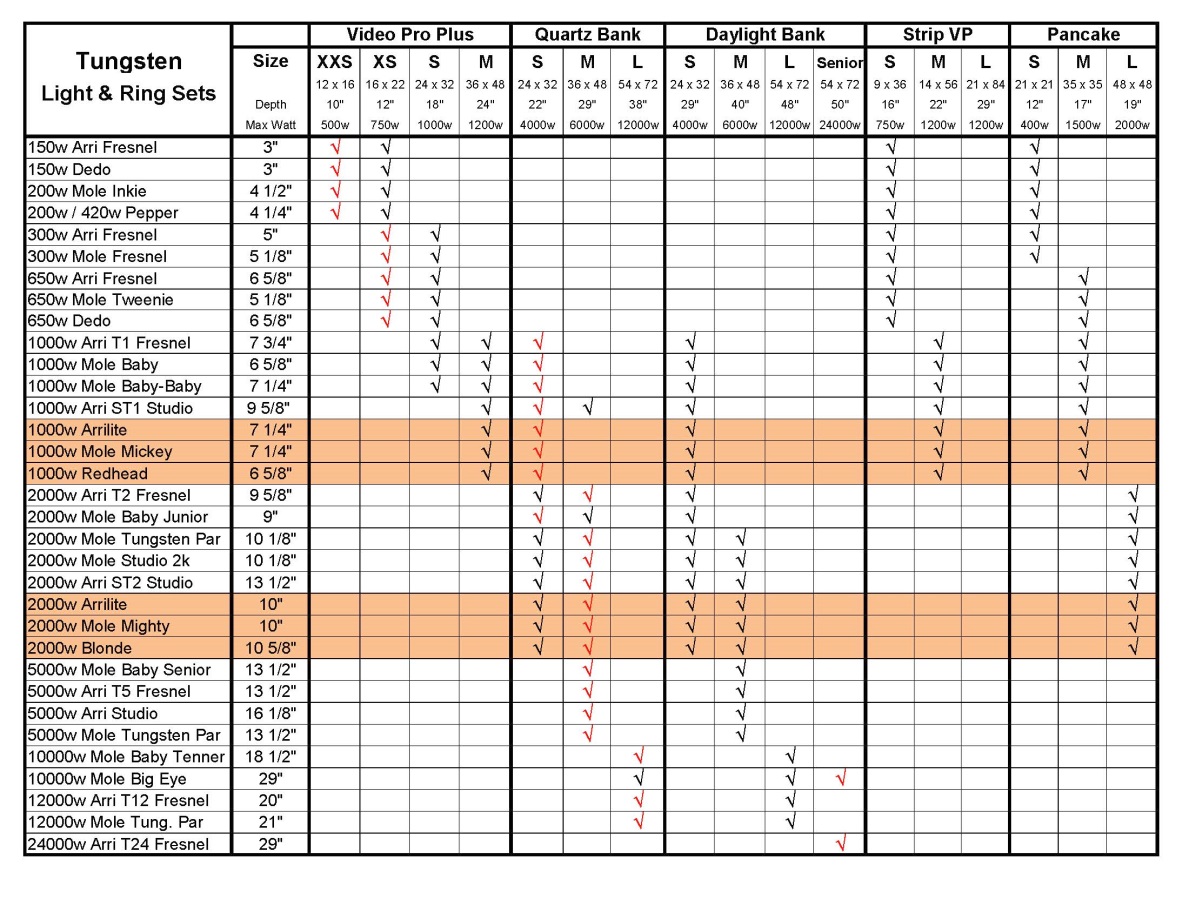 Battery Rack, (2) Push Posts, (2) Front Boards, (2) High Boards, (2) Low Boards, (2) Seats, Standard Mount, Seat Offset 45°, Seat Offset 90°, Dolly Accessory Cart, Seat Riser, Long Low Level Head w/ Case, Rotating Camera Offset w/ Case, 36” Camera Offset, Left/Right Diving Boards, Beam Step Platform, (2) Carry Handles, 6” Camera Riser, 12” Camera RiserBattery Rack, (2) Push Posts, (2) Front Boards, (2) High Boards, (2) Low Boards, (2) Seats, Standard Mount, Seat Offset 45°, Seat Offset 90°, Dolly Accessory Cart, Seat Riser, Long Low Level Head w/ Case, Rotating Camera Offset w/ Case, 36” Camera Offset, Left/Right Diving Boards, Beam Step Platform, (2) Carry Handles, 6” Camera Riser, 12” Camera Riser#TypeTypeFisher 11 Dolly CompleteFisher 11 Dolly CompleteFisher 10 Dolly CompleteFisher 10 Dolly CompleteOptional 24” Camera RiserOptional 24” Camera RiserAdditional 12” Camera RiserAdditional 12” Camera RiserOptional Center MountOptional Center MountOptional Ratcheting OffsetOptional Ratcheting OffsetChapman DolliesChapman DolliesChapman DolliesUniversal Leveling Head, (2) Seats, Seat Offset, (2) 12” Seat Risers, Dolly Wrench, Narrow Tracking Push Bar, Front Board, Standing Board, Narrow Side Board, Wide Side Board, Boom Handle, Mitchell Leveling Head, A.C. Pig Tail, Locking Collars, Steering Bar, 12” Camera Riser,6” Camera Riser, 3” Camera Riser, Chapman 24” Camera Offset, Low ModeUniversal Leveling Head, (2) Seats, Seat Offset, (2) 12” Seat Risers, Dolly Wrench, Narrow Tracking Push Bar, Front Board, Standing Board, Narrow Side Board, Wide Side Board, Boom Handle, Mitchell Leveling Head, A.C. Pig Tail, Locking Collars, Steering Bar, 12” Camera Riser,6” Camera Riser, 3” Camera Riser, Chapman 24” Camera Offset, Low ModeUniversal Leveling Head, (2) Seats, Seat Offset, (2) 12” Seat Risers, Dolly Wrench, Narrow Tracking Push Bar, Front Board, Standing Board, Narrow Side Board, Wide Side Board, Boom Handle, Mitchell Leveling Head, A.C. Pig Tail, Locking Collars, Steering Bar, 12” Camera Riser,6” Camera Riser, 3” Camera Riser, Chapman 24” Camera Offset, Low Mode#TypeTypeChapman Hybrid III Dolly CompleteChapman Hybrid III Dolly CompleteChapman Super Pee Wee III DollyChapman Super Pee Wee III DollyOptional 36” Offset (Ubangi)Optional 36” Offset (Ubangi)Optional 24” Camera RiserOptional 24” Camera RiserAdditional 12” Camera Riser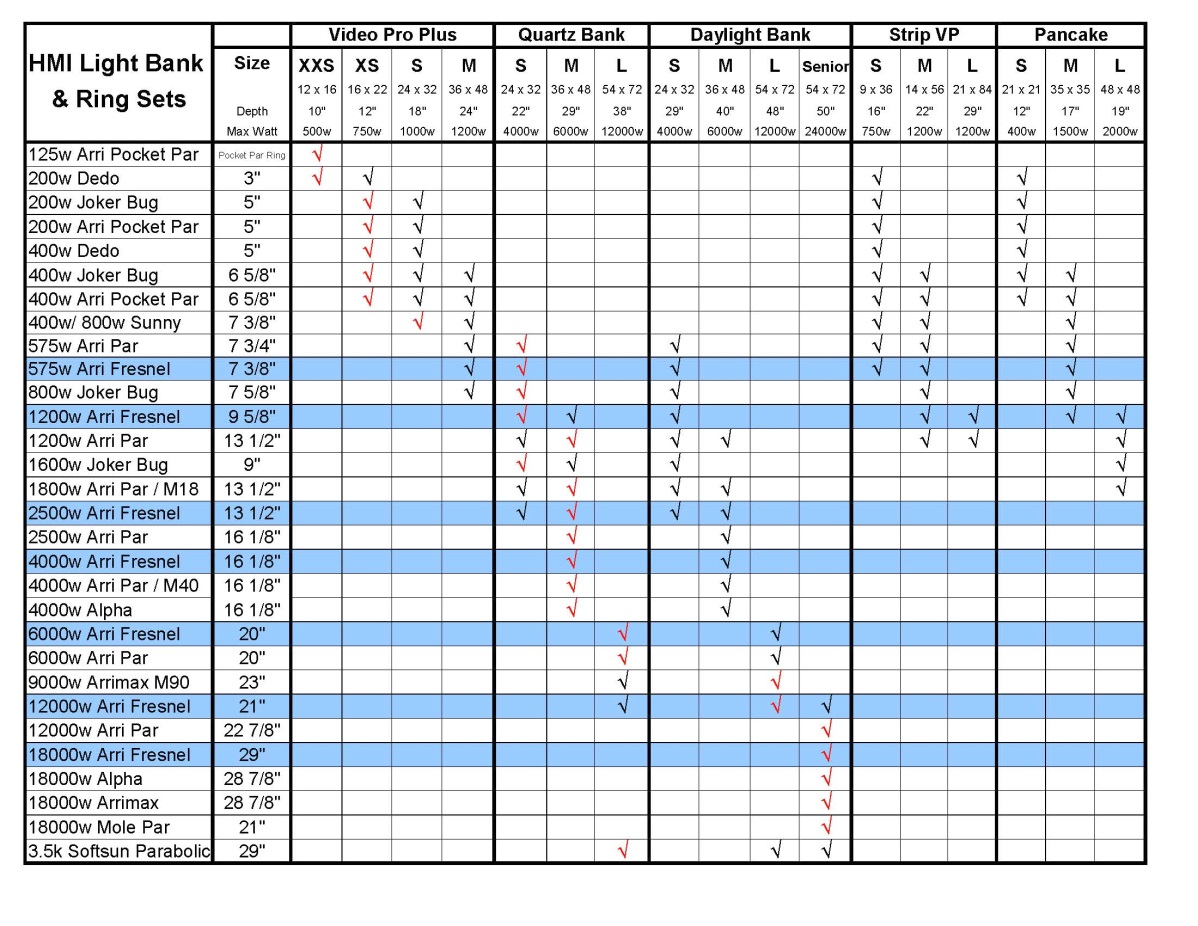 Additional 12” Camera RiserDoorway DollyDoorway DollyDoorway DollyPush Bar, Pull Bar, Turret, 2 - Side BoardsPush Bar, Pull Bar, Turret, 2 - Side BoardsPush Bar, Pull Bar, Turret, 2 - Side Boards#TypeTypeMatthews Doorway Dolly CompleteMatthews Doorway Dolly CompleteDolly TrackDolly TrackDolly Track#TypeType8’ Straight Precision Track8’ Straight Precision Track4’ Straight Precision Track4’ Straight Precision Track2’ Straight Precision Track2’ Straight Precision Track90° Curved Precision Track90° Curved Precision Track45° Curved Precision Track45° Curved Precision TrackCrate of ShimsCrate of ShimsCrate of Step-UpsCrate of Step-UpsCrate of WedgesCrate of WedgesDolly Skateboard WheelsDolly Skateboard WheelsThat Cat Camera SlidersThat Cat Camera SlidersThat Cat Camera Sliders#TypeType70” Silent Cat 6000 Camera Slider70” Silent Cat 6000 Camera Slider60” Silent Cat 5000 Camera Slider60” Silent Cat 5000 Camera Slider48” Silent Cat 4000 Camera Slider48” Silent Cat 4000 Camera Slider36” Silent Cat 3000 Camera Slider36” Silent Cat 3000 Camera Slider24” Silent Cat 2000 Camera Slider24” Silent Cat 2000 Camera Slidercontactus@alny.net  P: 718-707-0670    F: 718-707-9693contactus@alny.net  P: 718-707-0670    F: 718-707-9693Available Light New York Available Light New York Page 11 - AppendixesEquipment List - Rev. July 2013. .. Page 11 - AppendixesEquipment List - Rev. July 2013. .. Production:Gaffer/Grip:Gaffer/Grip:Email:Email:Phone: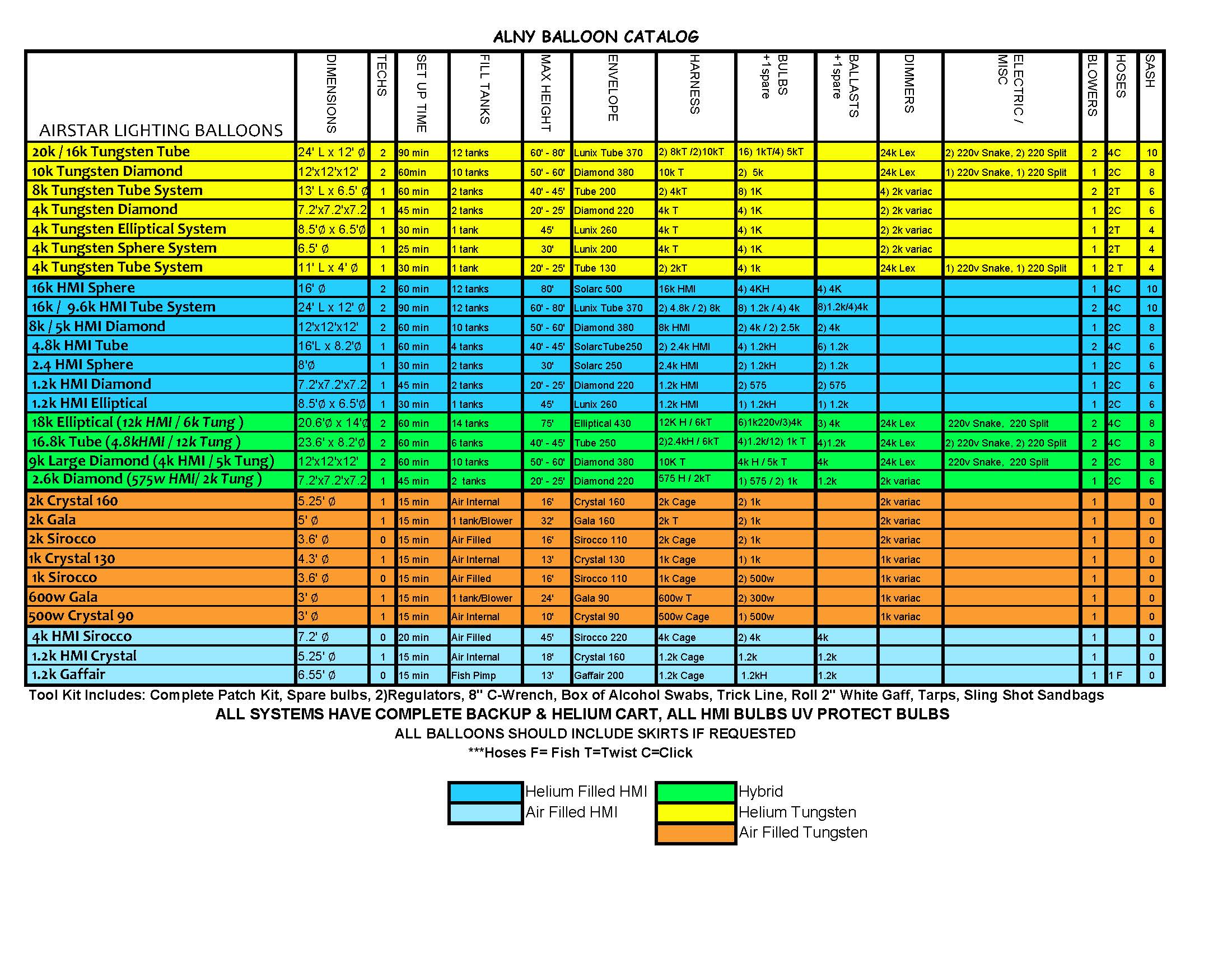 